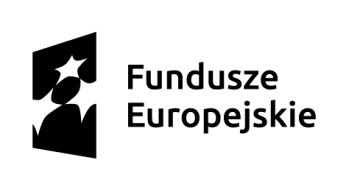 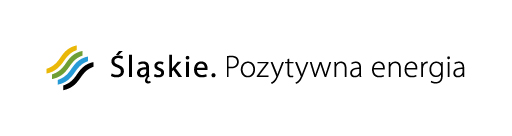 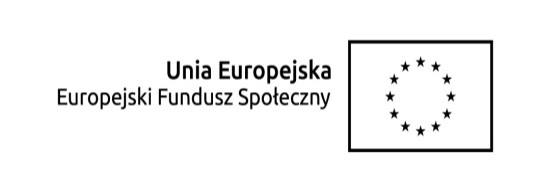 INSTRUKCJA WYPEŁNIANIAWNIOSKU O DOFINANSOWANIEW RAMACH EFS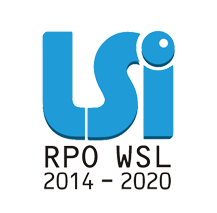 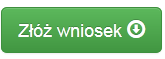 Wersja 1Katowice, maj  2015WSTĘPNiniejsza instrukcja ma na celu ułatwienie wypełniania wniosku o dofinansowanie projektu konkursowego oraz wniosku o dofinansowanie projektu pozakonkursowego o charakterze wdrożeniowym, o którym mowa w podrozdziale 5.2.1 Polityka spójności Umowy Partnerstwa. Wniosek należy wypełnić w Lokalnym Systemie Informatycznym, który jest narzędziem informatycznym przeznaczonym do obsługi procesu ubiegania się o środki pochodzące z EFS w perspektywie finansowej 2014–2020 w ramach RPO WSL. Aby skorzystać z aplikacji należy założyć konto użytkownika na stronie internetowej lsi.slaskie.plUwaga!Wniosek o dofinansowanie co do zasady powinien zawierać informacje kluczowe wymagane Instrukcją, będące podsumowaniem szerszych opisów i szczegółowych uzasadnień spełnienia kryteriów wyboru projektów. Należy unikać ogólnikowych stwierdzeń nie wnoszących dodatkowych informacji (np. umieszczania fragmentów Instrukcji) oraz - o ile nie jest 
to konieczne - powielania tych samych informacji w różnych częściach wniosku. Ogólnikowy, niespójny (rozbieżne dane) lub niejednoznaczny sposób opisu projektu uniemożliwia pozytywną ocenę wniosku o dofinansowanie. Ponadto pola opisowe we wniosku o dofinansowanie powinny być wypełniane poprzez stosowanie całych wyrazów, albo ewentualnie skrótów powszechnie obowiązujących w języku polskim, co umożliwi właściwe zrozumienie zapisów zawartych we wniosku przez osoby dokonujące oceny.ZAKŁADKA "DANE BENEFICJENTA"Wprowadzenie danych identyfikujących podmiot występujący z wnioskiem o dofinansowanie następuje za pośrednictwem modułu/zakładki "Dane beneficjenta", w której to należy przedstawić swoje podstawowe dane identyfikacyjne i teleadresowe. W pierwszej kolejności należy odpowiedzieć na pytanie: Czy podmiot ma siedzibę poza granicami Polski?. W przypadku zaznaczenia opcji: Tak należy uzupełnić pole Inny identyfikator oraz pole Nazwa podmiotu. W przypadku zaznaczenia opcji: Nie, należy wpisać numer REGON. System, posiada dostęp i komunikuje się z rejestrem REGON, tj. Krajowym rejestrem urzędowym podmiotów gospodarki narodowej. REGON został utworzony 
na podstawie art. 41 ust. 1 pkt. 1 ustawy z dnia 29 czerwca 1995 r. o statystyce publicznej (Dz. U. z 2012 r., poz. 591, z późn. zm.).Naciśnięcie przycisku: aktualizuj z REGON spowoduje automatyczne uzupełnienie pól: numer NIP, nazwa podmiotu, kod i nazwa przeważającego rodzaju działalności (PKD), numer KRS, miejscowość, ulica, nr budynku, nr lokalu, kod pocztowy, poczta, data rozpoczęcia działalności (pole edytowalne). Dodatkowo należy podać numer telefonu, faksu, adres poczty elektronicznej, formę prawną podmiotu, formę własności podmiotu. Uwaga!W przypadku jednostek samorządu terytorialnego, które zamierzają powierzyć swoim jednostkom organizacyjnym realizację projektu,  w zakładce Dane beneficjenta w polu Nazwa podmiotu należy wpisać pełną nazwę właściwej jednostki samorządu terytorialnego (JST) posiadającej osobowość prawną (np. gminy) oraz  jej dane identyfikacyjne i teleadresowe. Dane jednostki organizacyjnej (np. szkoły, ośrodka pomocy społecznej, przedszkola) nieposiadającej osobowości prawnej, której gmina zamierza powierzyć realizację projektu na podstawie pełnomocnictwa, upoważnienia lub innego równoważnego dokumentu, należy wpisać w polu A.4. Podmiot realizujący projekt;Należy pamiętać, że w przypadku jednostek samorządu terytorialnego należy wpisać REGON gminy/miasta/powiatu, a nie urzędu/starostwa.PODMIOTY ZAANGAŻOWANE W REALIZACJĘ PROJEKTUDane wnioskodawcy – partnera wiodącego (lidera)A.1.1. Dane identyfikacyjne podmiotuDane zostaną automatycznie pobrane z zakładki "Dane beneficjenta". W przypadku zmiany 
w systemie REGON, należy pamiętać o aktualizacji danych w systemie LSI.A.1.2. Dane teleadresowe podmiotuDane zostaną automatycznie pobrane z zakładki "Dane beneficjenta". W przypadku ich zmiany należy pamiętać o ich aktualizacji. A.1.3. Możliwość odzyskania podatku VAT w projekcieNależy wybrać opcję Tak, Nie lub Częściowo odnoszącą się do możliwości odzyskania przez Wnioskodawcę podatku VAT w projekcie. Jeżeli wybrano opcję Nie lub Częściowo, w polu Uzasadnienie należy szczegółowo uzasadnić (ze wskazaniem podstawy prawnej) brak możliwości obniżenia VAT należnego o VAT naliczony. W przypadku wyboru opcji Tak, w polu Uzasadnienie należy wpisać „nie dotyczy”.A.2. Partnerstwo w ramach projektuW polu należy odpowiedzieć na pytanie: Czy projekt jest realizowany w partnerstwie? Uwaga!Wybranie opcji Tak powoduje aktywowanie punktu A3, w którym należy przedstawić dane identyfikacyjne i teleadresowe partnera, jego potencjał i doświadczenie oraz sposób                          i uzasadnienie jego wyboru do projektu. Dodatkowo należy pamiętać, iż źródła finansowania projektu (pkt. D.2), zakres rzeczowo-finansowy (pkt. C.1 i pkt. C.2) oraz lista mierzalnych wskaźników projektu (pkt. E) wypełniane są w odniesieniu do każdego z partnerów oddzielnie.Partnerstwo oznacza zaangażowanie przez wnioskodawcę (Partnera wiodącego projektu)
we wspólną realizację projektu co najmniej jednego samodzielnego, niezależnego podmiotu, wymienionego we wniosku o dofinansowanie projektu, którego udział jest uzasadniony, konieczny i niezbędny, gdyż może przyczynić się do osiągnięcia celów projektu w wymiarze większym niż przy zaangażowaniu w jego realizację jedynie wnioskodawcy, spowodować synergię albo umożliwić całościowe potraktowanie zagadnienia, którego dotyczy projekt. Wspólna realizacja projektu polega na wniesieniu przez partnerów do projektu zasobów ludzkich, organizacyjnych, technicznych lub finansowych, stosownych do zakresu wykonywanych zadań. Wdrażanie projektu partnerskiego powinno odbywać się na warunkach określonych we wniosku o dofinansowanie oraz w porozumieniu albo umowie o partnerstwie z zastrzeżeniem, że stronami porozumienia albo umowy o partnerstwie nie mogą być podmioty wykluczone z możliwości otrzymania dofinansowania (np. na podstawie art. 207 ust. 4 ustawy o finansach publicznych albo art. 12 ust. 1 pkt 1 ustawy z dnia 15 czerwca 2012 r. o skutkach powierzania wykonywania pracy cudzoziemcom przebywającym wbrew przepisom na terytorium Rzeczypospolitej Polskiej) oraz podmioty powiązane w rozumieniu Załącznika l do Rozporządzenia Komisji (UE) nr 651/2014 
z dnia 17 czerwca 2014 r. uznającego niektóre rodzaje pomocy za zgodne z rynkiem wewnętrznym w zastosowaniu art. 107 i 108 Traktatu (ogólne rozporządzenie w sprawie wyłączeń blokowych). Niemożliwe jest również zawarcie partnerstwa przez dany podmiot z podległą mu jednostką organizacyjną. Podmioty tworzące partnerstwo muszą być podmiotami od siebie niezależnymi i odrębnymi (tj. żaden z podmiotów nie może mieć realnego wpływu na decyzje podejmowane przez drugi podmiot), tym samym za partnerstwo nie będą uznawane porozumienia jednostek samorządu terytorialnego z jednostkami i zakładami budżetowymi, które zostały przez nie utworzone. Partnerem w projekcie może być wyłącznie podmiot wpisujący się w katalog beneficjentów danego Działania/Poddziałania wdrażanego w ramach RPO WSL 2014-2020.Zgodnie z kryteriami wyboru projektów, określonymi w załączniku nr 3 do SzOOP RPO WSL w ramach niektórych Działań/Poddziałań RPO WSL 2014-2020 preferowana jest realizacja projektów w partnerstwie. Zgodnie z art. 52 ust. 3 ustawy wdrożeniowej, w przypadku projektu partnerskiego, umowa                            o dofinansowanie projektu ze środków EFS jest zawierana z partnerem wiodącym (liderem), będącym beneficjentem, odpowiedzialnym za przygotowanie i realizację projektu. 
Jest to tzw. scentralizowany model partnerstwa, w którym tylko partner wiodący ma status beneficjenta i tylko on odpowiada wobec IZ/IP RPO WSL za realizację i rozliczenie projektu. Partner wiodący odgrywa zatem kluczową rolę w projekcie. Partnerzy współuczestniczą 
w realizacji projektu i tym samym pełnią rolę podmiotów upoważnionych do ponoszenia wydatków kwalifikowanych w projekcie. W celu wypełnienia warunków tworzenia partnersw istotne jest zatem, aby  wspólna realizacja przedsięwzięcia w ramach projektu partnerskiego służyła realnemu zwiększeniu  efektywności  projektu i miała wyraźny wpływ na zwiększenie  jakości podejmowanych działań służących rozwiązaniu problemów określonych w projekcie. Partnerzy powinni zatem  wspierać się w realizacji projektu  oraz uzupełniać  posiadane przez siebie potencjały 
(np. finansowy, naukowy, instytucjonalny, merytoryczny).  Udział partnera w realizacji projektu nie może mieć charakteru symbolicznego, nieznacznego czy pozornego. Każdy z podmiotów musi mieć przyporządkowane faktyczne zadania, wydatki i wskaźniki adekwatne do wartości merytorycznej projektu. Powyższe będzie weryfikowane na ocenie merytorycznej na podstawie kryterium zasadności nawiązania partnerstwa w projekcie.A.3. Dane podmiotu - partnera projektuProjekt może być realizowany w partnerstwie dwóch lub więcej podmiotów. W celu wprowadzenia danych kolejnych partnerów należy kliknąć przycisk „dodaj nową pozycję”.A.3.1. Dane identyfikacyjne podmiotuPola w części wypełniane są automatycznie w oparciu o dane zawarte w systemie REGON.Uwaga!Należy pamiętać, że w przypadku jednostek samorządu terytorialnego należy wpisać REGON gminy/miasta/powiatu, a nie urzędu/starostwa.Naciśnięcie przycisku: aktualizuj z REGON spowoduje automatyczne uzupełnienie pól: numer NIP, nazwa podmiotu, kod i nazwa przeważającego rodzaju działalności (PKD), numer KRS, data rozpoczęcia działalności (pole edytowalne). Należy podać formę prawną podmiotu oraz formę własności podmiotu. A.3.2. Dane teleadresowe podmiotuPola w części wypełniane są automatycznie w oparciu o dane zawarte w systemie REGON. A.3.3. Uzasadnienie i sposób wyboru partnera oraz jego rola w projekcieNależy opisać sposób wyboru partnera oraz wskazać wszelkie powiązania kapitałowe 
i prawne (o ile występują) pomiędzy Wnioskodawcą, a Partnerem. Ponadto Wnioskodawca powinien opisać rolę partnera w projekcie tj. za jakie zadania i wskaźniki odpowiada 
w projekcie.Jednostki sektora finansów publicznych, jako beneficjenci środków RPO WSL, mogą realizować projekty w partnerstwie z innymi jednostkami z sektora finansów publicznych lub podmiotami spoza sektora finansów publicznych. Wybór partnera zaliczanego do sektora finansów publicznych nie wymaga zastosowania procedury konkurencyjnej. W ramach sektora finansów publicznych partnerstwa zawierane są na podstawie porozumień. Sposób wyboru partnerów, należących do sektora finansów publicznych, przez beneficjenta będącego jednostką sektora finansów publicznych lub innym podmiotem publicznym, stanowi zgodną decyzję organów lub władz beneficjenta i partnerów, którzy podejmują porozumienie o zawarciu partnerstwa. Partnerstwo zawierane pomiędzy JST wymaga podjęcia uchwał właściwych organów gmin, powiatów lub województw przed zawarciem porozumień.Natomiast podmioty, o których mowa w art. 3 ust. 1 ustawy z dnia 29 stycznia 2004 r. Prawo zamówień publicznych (PZP), tj. w szczególności jednostki sektora finansów publicznych, jako wnioskodawcy ubiegający się o dofinansowanie, dokonują wyboru partnerów pochodzących spoza sektora finansów publicznych z zachowaniem zasady przejrzystości i równego traktowania podmiotów, a w szczególności są zobowiązane do zachowania wymogów określonych w art. 33 ust. 2 ustawy wdrożeniowej:ogłoszenia otwartego naboru partnerów na swojej stronie internetowej wraz 
ze wskazaniem co najmniej 21-dniowego terminu na zgłaszanie się partnerów;uwzględnienia przy wyborze partnerów: zgodności działania potencjalnego partnera 
z celami partnerstwa, deklarowanego wkładu potencjalnego partnera w realizację celu partnerstwa, doświadczenia w realizacji projektów o podobnym charakterze;podania do publicznej wiadomości na swojej stronie internetowej informacji 
o podmiotach wybranych do pełnienia funkcji partnera.Ponadto wybór partnerów spoza sektora finansów publicznych musi być dokonany przed złożeniem wniosku o dofinansowanie projektu partnerskiego.W przypadku, gdy partner nie został wybrany zgodnie z wyżej wymienionymi zasadami, wydatki poniesione w ramach projektu przez partnera mogą zostać uznane przez IZ RPO WSL (lub IP RPO WSL) za niekwalifikowane (przy czym wysokość wydatków niekwalifikowalnych będzie uzależniona od stopnia naruszenia przepisów ustawy wdrożeniowej).A.3.4. Potencjał i doświadczenie partneraObroty partnera -w przypadku jednostek sektora finansów publicznych w polu należy wskazać wartość wydatków poniesionych w poprzednim roku, a w przypadku pozostałych podmiotów  wartość przychodów (w tym przychodów osiągniętych z tytułu otrzymanego dofinansowania na realizację projektów).Aby spełnić kryterium formalne pn. „Potencjał finansowy”, należy pamiętać, iż roczny obrót lidera i partnera (jeśli dotyczy), musi być równy lub wyższy od łącznych rocznych wydatków w projektach złożonych w ramach danego konkursu/naboru oraz realizowanych w danej instytucji w ramach EFS przez lidera projektu. W przypadku projektów trwających powyżej 
1 roku obrót powinien być równy bądź wyższy od wydatków w roku, w którym koszty 
są najwyższe.Doświadczenie partnera – w polu należy opisać doświadczenie partnera, które powinno być rozpatrywane w kontekście dotychczasowej jego działalności i możliwości weryfikacji jej rezultatów, prowadzonej:w obszarze, w którym udzielane będzie wsparcie przewidziane w ramach projektu;na rzecz grupy docelowej, do której kierowane będzie wsparcie przewidziane 
w ramach projektu;na określonym terytorium, którego dotyczyć będzie realizacja projektu.Zaplecze techniczne i potencjał kadrowy partnera– w polu należy opisać posiadane zaplecze, pomieszczenia, sprzęt posiadany przez partnera, który może zostać wykorzystany 
w projekcie oraz potencjał kadrowy/merytoryczny partnera tj. doświadczenie i kompetencje osób, które będą zaangażowane w realizację projektu. Uwaga!Szczegółowe wymagania, jakie należy spełnić, aby poprawnie wypełnić powyższe pola znajdują się  opisie punktu B.12 Zdolność do efektywnej realizacji projektu.A.3.5. Możliwość odzyskania podatku VAT w projekcieNależy wybrać opcję Tak, Nie lub Częściowo odnoszącą się do możliwości odzyskania przez Wnioskodawcę podatku VAT w projekcie.Jeżeli wybrano opcję Nie lub Częściowo, w polu Uzasadnienie należy szczegółowo uzasadnić (ze wskazaniem podstawy prawnej) brak możliwości obniżenia VAT należnego o VAT naliczony. W przypadku wyboru opcji Tak, w polu Uzasadnienie należy wpisać „nie dotyczy”.A.4. Podmiot realizujący projektJeżeli Wnioskodawca zamierza powierzyć realizację projektu, lub jego części swojej jednostce organizacyjnej, wybiera opcję Tak. W celu wprowadzenia danych kolejnych realizatorów należy kliknąć przycisk „dodaj nową pozycję”.A.4.1 i A.4.2 Dane identyfikacyjne i teleadresowe podmiotuNależy wpisać dane identyfikacyjne i teleadresowe jednostki organizacyjnej (np. szkoły, ośrodka pomocy społecznej, przedszkola) nieposiadającej osobowości prawnej, której właściwa jednostka samorządu terytorialnego (JST) posiadająca osobowość prawną (np. gmina) zamierza powierzyć realizację projektu na podstawie pełnomocnictwa, upoważnienia lub innego równoważnego dokumentu. Pola w części wypełniane są automatycznie w oparciu o dane zawarte w systemie REGON.B. SZCZEGÓŁOWY OPIS PROJEKTUB.1. Tytuł projektuTytuł projektu powinien stanowić krótką jednoznaczną nazwę, tak aby w sposób jasny identyfikował projekt, a jednocześnie nie powielał tytułów innych projektów realizowanych przez wnioskodawcę. Musi być inny niż nazwa Programu, Osi Priorytetowych, Działań 
i Poddziałań występujących w programie. W polu Tytuł projektu nie należy używać cudzysłowu oraz nie należy pisać całego tytułu drukowanymi literami. Nie należy również wskazywać w tytule projektu danych wnioskodawcy, ani innych danych osobowych. B.2. Krótki opis projektuKrótki opis projektu powinien mieć charakter informacyjny, celem jego umieszczenia 
na stronie internetowej Regionalnego Programu Operacyjnego Województwa Śląskiego 
na lata 2014-2020. Powinien on w sposób zwięzły przedstawiać przedmiot i główne założenia projektu. Wnioskodawca, opisując projekt, powinien uwzględnić tylko jego najważniejsze elementy, czyli:cel główny, grupę docelową, zadania w projekcie,wskaźniki,okres realizacji projektu,miejsce realizacji projektu.Opis projektu musi być zgodny z informacjami zawartymi przez wnioskodawcę w innych punktach wniosku.B.3. Miejsce realizacji projektuTyp obszaru realizacji - należy wybrać właściwą odpowiedź z zaproponowanej listy. Następnie należy określić czy projekt jest realizowany na terenie całego województwa śląskiego poprzez wybór opcji Tak lub Nie. W przypadku zaznaczenia opcji Nie, należy wskazać dokładniejszy obszar realizacji poprzez wskazanie powiatu i ewentualnie gminy. Należy także wybrać z zaproponowanej listy, którego z podmiotów dotyczy wskazany obszar realizacji (jeśli na przykład poszczególni partnerzy realizują projekt na różnych obszarach województwa,istnieje możliwość wielokrotnego wyboru).  Dodatkowo wnioskodawca może zaznaczyć miejsce realizacji projektu na załączonej mapie poprzez kliknięcie przycisku „Zaznacz lokalizację na mapie”.B.4. Klasyfikacja projektu i zakres interwencjiW ramach klasyfikacji projektu i zakresu interwencji należy określić następujące dane:Obszar działalności gospodarczej - w polu należy wybrać z listy słownikowej obszar działalności gospodarczej;Typ projektu - w pkt. B.4 zostaną automatycznie wyświetlone wszystkie typy projektów zdefiniowane w Szczegółowym opisie osi priorytetowych RPO WSL 2014-2020 dla danego Poddziałania. Należy zaznaczyć realizowany w ramach projektu typ lub typy projektów.Temat uzupełniający - pole wypełnione domyślnie wartością Nie dotyczy. Jeżeli w Regulaminie konkursu/naboru został wskazany temat uzupełniający należy wybrać odpowiednią wartość z listy słownikowej.Dominujący zakres interwencji - należy wybrać dominujący zakres interwencji z listy słownikowej;Uzupełniający zakres interwencji - pole wypełnione domyślnie wartością Nie dotyczy. W ramach EFS nie przewiduje się kilku kategorii interwencji w ramach jednego projektu.Czy projekt wynika z programu rewitalizacji?  - pole niezbędne do monitorowania projektów rewitalizacyjnych. Projekt rewitalizacyjny należy rozumieć  zgodnie 
z Wytycznymi w zakresie rewitalizacji w programach operacyjnych 2014-2020 
tzn. projekt taki powinien wynikać  z programu rewitalizacji uchwalonego przez radę gminy, tj. został zaplanowany w programie rewitalizacji  i ukierunkowany 
na osiągnięcie jego celów i/lub logicznie jest powiązany z treścią i celami programu, zgłoszony do objęcia albo objęty współfinansowaniem UE z jednego z funduszy strukturalnych albo Funduszu Spójności w ramach programu operacyjnego. Wynikanie projektu rewitalizacyjnego z programu rewitalizacji oznacza wskazanie
go wprost w programie, albo określenie go w ogólnym (zbiorczym) opisie innych, uzupełniających rodzajów działań rewitalizacyjnych. W przypadku zaznaczenia opcji Tak należy w polu Uzasadnienie powiązania
z działaniami rewitalizacyjnymi odnieść się do konkretnego programu rewitalizacji  oraz wskazać w jakim zakresie dany projekt rewitalizacyjny jest ukierunkowany 
na osiągnięcie celów programu i/lub logicznie powiązany z jego treścią i celami.B.5. Komplementarność projektu i powiązanie z projektamiB.5.1. KomplementarnośćCzy projekt jest komplementarny z innym projektem/projektami?Jeżeli projekt jest komplementarny z innym projektem/projektami należy zaznaczyć Tak oraz rozwinąć opcję „Dodaj nową pozycję” i uzupełnić wymagane pola wskazując tytuł projektu komplementarnego oraz uzasadnienie komplementarności. Pole dotyczące komplementarności nie jest obowiązkowe dla wszystkich projektów. Komplementarność może występować w następujących formach: komplementarność w obszarze problemowym (funkcyjna) - gdy działania/projekty mają na celu rozwiązanie tego samego problemu, np. ograniczony dostęp do e-usług; komplementarność międzyfunduszowa - uzupełnianie się interwencji, prowadzące 
do osiągania wartości dodanej, a więc większego oddziaływania projektów, niż prosta suma efektów poszczególnych projektów (efekt synergii); komplementarność z projektami szczebla krajowego i regionalnego;komplementarność z innymi inwestycjami realizowanymi z RPO.B.5.2. PowiązaniaCzy projekt jest powiązany (w ramach wiązki/grupy projektów) z projektem/projektami? Należy zaznaczyć opcję Tak, jeżeli projekt powiązany jest w ramach wiązki/grupy projektów z innym projektem/projektami realizowanymi lub planowanymi do realizacji w ramach RPO WSL (np. w przypadku projektów realizowanych w ramach zintegrowanych lub regionalnych inwestycji terytorialnych).Uzasadnienie powiązania: w polu należy wskazać powiązanie projektu z innym projektem/projektami realizowanymi w ramach wiązki/grupy. Należy wymienić projekty wskazując ich nazwę, przedmiot oraz wskazać w jaki sposób są  ze sobą powiązane.B.6 Pomoc publiczna i/lub de minimis w projekcieW ww. punkcie wniosku o dofinansowanie określane jest, czy projekt będzie podlegał zasadom pomocy publicznej i/lub pomocy de minimis oraz przedstawiane są najważniejsze informacje dotyczące podstaw prawnych do jej udzielenia. W zależności od  wskazania, jakim zasadom  projekt będzie podlegał,  wygenerowane  zostaną kolejne pola umożliwiające zawarcie istotnych informacji z punktu widzenia danej pomocy, tj. pomocy publicznej i/lub pomocy de minimis. Wygenerowane zostanie także pole, w którym należy wskazać, 
czy to wnioskodawca- partner wiodący będzie beneficjentem pomocy publicznej i/lub 
de minimis. Wówczas podmiotem udzielającym pomocy publicznej i/lub pomocy de minimis będzie Instytucja Zarządzająca. W ramach jednego projektu może zostać udzielona zarówno pomoc publiczna i/lub pomoc de minimis i różne mogą być poziomy jej udzielania 
(tj. tzw. pierwszy - Instytucja Zarządzająca Wnioskodawca oraz tzw. drugi - wewnątrzprojektowy pt. Wnioskodawca– grupa docelowa/ partner). W celu prawidłowego wypełnienia tej części wniosku o dofinansowanie niezbędna jest znajomość regulacji unijnych i krajowych dotyczących pomocy publicznej i/lub pomocy 
de minimis.   Zasadne jest w szczególności zapoznanie się z rozporządzeniem Ministra Infrastruktury i Rozwoju w sprawie udzielania pomocy de minimis oraz pomocy publicznej       w ramach programów operacyjnych finansowanych z Europejskiego Funduszu Społecznego na lata 2014-2020 (dalej: rozporządzenie krajowe)     Uwaga!Należy pamiętać, iż w prawie pomocy publicznej przedsiębiorstwo jest definiowane w sposób funkcjonalny – jako podmiot oferujący towary i usługi na danym rynku, bez względu na jego formę organizacyjno- prawną i sposób finansowania. Tym samym wystąpienie pomocy publicznej i/lub pomocy de minimis jest uzależnione ściśle od rodzaju działalności wykonywanej przez dany podmiot, tj. wnioskodawcę, partnera/partnerów lub uczestników projektu (jeżeli dana działalność zostanie uznana za działalność gospodarczą w rozumieniu prawa pomocy publicznej, wówczas podmiot ten może stać się beneficjentem pomocy niezależnie od formy organizacyjno- prawnej oraz sposobu finansowania).Czy projekt podlega zasadom pomocy publicznej? – W polu należy wskazać, czy w ramach projektu udzielona zostanie wnioskodawcy i/lub partnerowi i/lub grupie docelowej pomoc publiczna. Należy wybrać opcję Tak lub Nie. Wybranie opcji Tak powoduje konieczność zaznaczenia właściwej podstawy prawnej/podstaw prawnych udzielenia pomocy publicznej z uwzględnieniem jej rodzaju i intensywności oraz uzupełnienie pola Uzasadnienie spełnienia efektu zachęty.	Pomoc publiczna w ramach projektów finansowanych ze środków Europejskiego Funduszu Społecznego w ramach Regionalnego Programu Operacyjnego Województwa Śląskiego 
na lata 2014-2020 udzielana jest na podstawie rozporządzenia krajowego. Jej rodzaje oraz warunki udzielania w odniesieniu do poszczególnych jej rodzajów zostały wskazane 
w rozdziałach od 3 do 5 ww. rozporządzenia, tj.:- w rozdziale 3:– pomoc publiczna na szkolenia; Należy zwrócić uwagę, iż w odniesieniu do pomocy publicznej na szkolenia, w ramach listy podstaw prawnych uwzględniono tę pomoc trzykrotnie, przyporządkowując jej różne poziomy intensywności, tj. 50%, 60% oraz 70%. Po zaznaczeniu danej podstawy prawnej pojawi się pole Uzasadnienie dla wybranej podstawy prawnej. W polu tym należy uzasadnić wybraną/wybrane podstawy prawne udzielania pomocy publicznej oraz określone intensywności danego rodzaju pomocy, wskazując m.in. odbiorców pomocy, wielkość przedsiębiorstw objętych danym wsparciem, innych niż wnioskodawca oraz inne znaczące, z punktu widzenia danego rodzaju pomocy, informacje.- w rozdziale 4:  – pomoc publiczna na usługi doradcze, - w rozdziale 5:– pomoc publiczna na subsydiowanie zatrudnienia, obejmująca swym zakresem: pomoc publiczną na subsydiowanie zatrudnienia pracowników znajdujących się 
w szczególnie niekorzystnej sytuacji oraz pracowników znajdujących się w bardzo niekorzystnej sytuacji i pomoc publiczną na subsydiowanie zatrudnienia pracowników niepełnosprawnych. Po zaznaczeniu danej podstawy prawnej pojawi się pole Uzasadnienie dla wybranej podstawy prawnej. W polu tym należy uzasadnić wybraną/wybrane podstawy prawne udzielania pomocy publicznej oraz określone intensywności danego rodzaju pomocy, wskazując m.in. odbiorców pomocy, wielkość przedsiębiorstw objętych danym wsparciem, innych niż wnioskodawca oraz inne znaczące, z punktu widzenia danego rodzaju pomocy, informacje.W ramach jednego projektu możliwe jest udzielanie różnych rodzajów pomocy publicznej.  Dlatego też istnieje jednoczesna możliwość wyboru kilku podstaw prawnych. W odniesieniu do pomocy publicznej na szkolenia, o której mowa w rozdziale 3 rozporządzania krajowego, jeżeli wsparcie będzie udzielane przedsiębiorstwom zaliczającym się do jednej lub kilku kategorii, tj. mikroprzedsiębiorstwo, małe przedsiębiorstwo, średnie przedsiębiorstwo oraz inne niż wyżej wymienione przedsiębiorstwo (w tym wnioskodawcy, w sytuacji, gdy taka opcja została wybrana), należy jednocześnie wskazać podstawę prawną oraz odpowiednią intensywność tej pomocy. Intensywność pomocy tego rodzaju uzależniona jest od wielkości przedsiębiorstwa oraz kategorii, do jakiej zaliczają się pracownicy, którzy zostaną przeszkoleni w ramach projektu (vide: § 15 rozporządzenia krajowego). Wybór określonej/określonych podstaw prawnych udzielania pomocy publicznej, powoduje, że w polach Pomoc publiczna/Pomoc de minimis, zawartych w odpowiednich do sposobu rozliczania projektu punktach, tj.: - C.2.1 Wydatki rzeczywiście poniesione, -  C.2.2 Wydatki rozliczane ryczałtem - stawki jednostkowe, - C.2.1 A. Wydatki w ramach kwot ryczałtowychnależy wybrać właściwy rodzaj pomocy, jaką objęty będzie dany wydatek. Pomoc publiczna w zakresie wskazanym ww. rozdziałach rozporządzenia jest zgodna 
ze wspólnym rynkiem oraz  art. 107 Traktatu o funkcjonowaniu Unii Europejskiej (Dz. Urz. UE 2012 C 326 z 26.10.2012) i dlatego jest zwolniona z wymogu notyfikacji zgodnie 
z art. 108 Traktatu o funkcjonowaniu Unii Europejskiej.Uwaga!Udzielanie pomocy publicznej wiąże się z określonymi obowiązkami po stronie podmiotu udzielającego tej pomocy oraz po stronie ubiegającego się o taką pomoc. Należy mieć 
na uwadze przepisy ustawy z dnia 30 kwietnia 2004 r. o postępowaniu w sprawach dotyczących pomocy publicznej (Dz. U. z 2007 r. Nr 59, poz. 404, z późn. zm.). Czy projekt podlega zasadom pomocy de minimis? –  w polu należy wskazać, czy w ramach projektu udzielona zostanie wnioskodawcy i/lub partnerowi i/lub grupie docelowej pomoc de minimis. Należy wybrać opcję Tak lub Nie. Wybranie opcji Tak powoduje konieczność uzupełnienia pola Uzasadnienie podstawy prawnej.Pomoc de minimis w ramach projektów finansowanych ze środków Europejskiego Funduszu Społecznego w ramach Regionalnego Programu Operacyjnego Województwa Śląskiego 
na lata 2014-2020 udzielana jest na podstawie rozporządzenia krajowego. Otwarty katalog jej przeznaczeń został  wskazany w rozdziale 1 ww. rozporządzenia. Pomoc de minimis jest zgodna ze wspólnym rynkiem oraz art. 107 Traktatu o funkcjonowaniu Unii Europejskiej 
(Dz. Urz. UE 2012 C 326 z 26.10.2012) i dlatego jest zwolniona z wymogu notyfikacji zgodnie z art. 108 Traktatu o funkcjonowaniu Unii Europejskiej.Podstawa prawna udzielenia pomocy de minimis i uzasadnienie dla wybranej podstawy prawnejW związku z zaznaczeniem opcji Tak przy pytaniu: Czy projekt  podlega zasadom pomocy de minimis? wskazana  zostanie  podstawa prawna udzielania takiej pomocy oraz wygenerowane zostanie pole: Uzasadnienie dla wybranej podstawy prawnej. W polu tym należy umotywować objęcie danego wsparcia regułami pomocy de minimis, wskazując m.in. odbiorców pomocy, wielkość przedsiębiorstw objętych danym wsparciem, innych niż wnioskodawca, oraz inne znaczące, z punktu widzenia danego rodzaju pomocy, informacje. Należy pamiętać, iż rozporządzenie krajowe określa otwarty katalog możliwych przeznaczeń pomocy de minimis. Wybór opcji Tak przy pytaniu: Czy projekt  podlega zasadom pomocy de minimis? powoduje, że w polach Pomoc publiczna/Pomoc de minimis, zawartych w odpowiednich do sposobu rozliczania projektu punktach, tj.: - C.2.1 Wydatki rzeczywiście poniesione, -  C.2.2 Wydatki rozliczane ryczałtem - stawki jednostkowe, - C.2.1 A. Wydatki w ramach kwot ryczałtowychnależy wybrać opcję  pomoc de minimis, jeżeli taką pomocą objęty będzie dany wydatek.Uwaga!Pomoc de minimis przyznana jednemu przedsiębiorstwu przez państwo członkowskie nie może przekroczyć kwoty 200 000 euro w okresie trzech lat podatkowych (w przypadku jednego przedsiębiorstwa prowadzącego działalność zarobkową w zakresie drogowego transportu towarów pomoc de minimis przyznana przez państwo członkowskie nie może przekroczyć kwoty 100 000 euro w okresie trzech lat podatkowych). Zwraca się uwagę 
na definicję jednego przedsiębiorstwa, wynikającą z art. 2 ust. 2 rozporządzenia Komisji (UE) nr 1407/2013 z dnia 18 grudnia 2013 r. w sprawie stosowania art. 107 i 108 Traktatu 
o funkcjonowaniu Unii Europejskiej do pomocy de minimis (Dz.U. UE L 352 
z 24.12.2013, str. 1). Jednocześnie, należy zaznaczyć, iż udzielanie pomocy de minimis wiąże się  z określonymi obowiązkami po stronie podmiotu udzielającego tej pomocy oraz po stronie ubiegającego się o taką pomoc. Należy mieć na uwadze przepisy ustawy z dnia 30 kwietnia 2004 r. o postępowaniu w sprawach dotyczących pomocy publicznej (Dz. U. z 2007 r. Nr 59, poz. 404, z późn. zm.). Jeżeli na pytania: Czy projekt podlega zasadom pomocy publicznej?, Czy projekt podlega zasadom pomocy de minimis? zostanie udzielona odpowiedź Tak, odpowiednio aktywowane zostaną pola:  	Czy Wnioskodawca jest Beneficjentem pomocy publicznej? Czy Wnioskodawca jest Beneficjentem pomocy de minimis?W polach tych należy wskazać odpowiednio, czy w ramach projektu wnioskodawca otrzyma pomoc publiczną/pomoc de minimis. Należy wybrać opcję Tak lub Nie. Wybranie opcji Tak powoduje konieczność uzupełnienia pola Wielkość przedsiębiorstwa. W przypadku zaznaczenia opcji Tak na wnioskodawcy będzie spoczywał obowiązek złożenia wraz z wnioskiem o dofinansowanie odpowiednich załączników, w zależności od tego czy ubiega się o pomoc publiczną czy o pomoc de minimis. Załączniki te zostały określone 
w ustawie o postępowaniu w sprawach dotyczących pomocy publicznej. Wielkość przedsiębiorstwa W polu należy określić wielkość przedsiębiorstwa, jakim jest wnioskodawca zgodnie                              z załącznikiem nr I do Rozporządzenia Komisji (UE) nr 651/2014 uznającego niektóre rodzaje pomocy za zgodne z rynkiem wewnętrznym w zastosowaniu art. 107 i 108 Traktatu (Dz. Urz. UE L 187 z 26.06.2014, str. 1). Podane na zaproponowanej liście kategorie przedsiębiorstw, wynikają z klasyfikacji, jaką wprowadziło ww. Rozporządzenie Komisji. W niniejszym akcie prawnym, przyjęto następujące rozróżnienie przedsiębiorstw oraz ich definicje: 1) mikroprzedsiębiorstwo- przedsiębiorstwo, które zatrudnia mniej niż 10 pracowników 
i którego roczny obrót lub roczna suma bilansowa nie przekracza 2 milinów euro;2) małe przedsiębiorstwo- przedsiębiorstwo, które zatrudnia mniej niż 50 pracowników 
i którego roczny obrót lub roczna suma bilansowa nie przekracza 10 milinów euro;3) średnie przedsiębiorstwo- przedsiębiorstwo, które zatrudnia mniej niż 250 pracowników 
i którego roczny obrót nie przekracza 50 milionów euro lub roczna suma bilansowa nie przekracza 43 milinów euro. Przedsiębiorstwo inne niż wskazane w punktach 1) – 3) to duże przedsiębiorstwo, które nie kwalifikuje się do żadnej powyższej kategorii. Oznacza to, że do kategorii mikro-, małych 
i średnich nie kwalifikuje się przedsiębiorstwo, które zatrudnia więcej niż 250 pracowników 
i którego roczny obrót przekracza 50 milionów euro lub roczna suma bilansowa przekracza 
43 milinów euro.  Trzeba zwrócić uwagę, iż  zgodnie z art. 3 ust. 4 Rozporządzenia Komisji (UE) nr 651/2014 uznającego niektóre rodzaje pomocy za zgodne z rynkiem wewnętrznym 
w zastosowaniu art. 107 i 108 Traktatu przedsiębiorstwo nie może być uznane za mikro-, małe i średnie, jeżeli 25% lub więcej kapitału lub praw głosu tego przedsiębiorstwa kontroluje bezpośrednio lub pośrednio, wspólnie lub indywidualnie, co najmniej jeden organ publiczny. Ważną kwestią przy ustalaniu statusu Wnioskodawcy jest także kwestia jego pozostawania 
w relacji przedsiębiorstw/podmiotów partnerskich/powiązanych. W sytuacji, gdy wnioskodawca pozostaje w relacji przedsiębiorstw/podmiotów powiązanych/ partnerskich przy określeniu statusu uwzględnia się także odpowiednie dane dotyczące zatrudnienia oraz dane finansowe przedsiębiorstw/podmiotów partnerskich/ powiązanych.  W załączniku nr 1 do Rozporządzenia Komisji nr 651/2014, o którym mowa wyżej, znajdują się wszystkie niezbędne informacje na temat sposobu ustalania statusu przedsiębiorstwa.   Uzasadnienie spełnienia efektu zachęty. W związku z zaznaczeniem opcji Tak przy pytaniu: Czy projekt podlega zasadom pomocy publicznej? aktywowane zostanie pole:  Uzasadnienie spełnienia efektu zachęty. W polu należy opisać, w jaki sposób zostanie spełniony efekt zachęty w zależności od rodzaju pomocy publicznej oraz wielkości przedsiębiorstwa, które jest beneficjentem pomocy.Wypełniając to pole należy mieć na uwadze przepisy rozporządzenia krajowego dotyczące danego rodzaju pomocy publicznej oraz Rozporządzenia Komisji nr 651/2014, o którym mowa wyżej. Szczegółowe informacje dotyczące identyfikowania występowania pomocy publicznej 
w projektach dofinansowanych w ramach RPO WSL  2014-2020 znajdują się Szczegółowym opisie osi priorytetowych oraz w Regulaminie konkursu/naboru.B.7. Powiązanie ze strategiamiJeżeli projekt jest powiązany z daną strategią należy wybrać odpowiedni check-box oraz opisać sposób w jaki jest z nią powiązany.B.8. Zgodność projektu z celem szczegółowym programu operacyjnegoNależy wybrać właściwy dla danego projektu cel szczegółowy RPO WSL za pomocą check-boxa, a następnie uzasadnić zgodność  projektu z wybranym celem szczegółowym. B.9. Cel główny projektuNależy określić cel główny projektu, który powinien wynikać bezpośrednio 
ze zdiagnozowanych problemów, jakie Wnioskodawca chce rozwiązać lub złagodzić dzięki realizacji projektu. Cel powinien spełniać kryteria SMART, czyli być: konkretny i prosty 
(S – Specific, Simple), mierzalny ilościowo (M – Measurable), mierzalny jakościowo 
(A– Assesable), realny do osiągnięcia (R – Realistic), określony w czasie (T – Time-bound).                Cel powinien być spójny z właściwym celem szczegółowym RPO WSL, opisywać stan docelowy (stanowić odzwierciedlenie sytuacji pożądanej w przyszłości, która zostanie osiągnięta poprzez realizację projektu), a nie zadania do realizacji (celem projektu nie powinien być środek do jego osiągnięcia, np. przeszkolenie…, objęcie wsparciem…, pomoc…) oraz bezpośrednio przekładać się na zadania wskazane w części C.1 Zadania 
w projekcie (Zakres rzeczowy).B.10. Uzasadnienie spełnienia kryteriów dostępu, horyzontalnych i dodatkowychKryteria horyzontalneProjekt musi wywierać pozytywny, bądź neutralny wpływ na realizację polityk horyzontalnych w myśl rozdziału 1.5 Umowy Partnerstwa 2014-2020 oraz art.7 i art.8 rozporządzenia Rady (WE) nr 1303/2013. W ramach kryterium wnioskodawca jest zobowiązany spełnić standard minimum oraz wykazać pozytywny lub neutralny wpływ projektu na pozostałe  zasady horyzontalne UE: zasadę partnerstwa, zasadę zrównoważonego rozwoju oraz zasadę niedyskryminacji. W przypadku zaznaczenia opcji Pozytywny przy którejś z zasad horyzontalnych należy w polu Uzasadnienie w zwięzły i jasny sposób opisać, w jaki sposób projekt - zarówno  w fazie realizacji,  jak i po jej zakończeniu wpłynie 
na poszczególną zasadę horyzontalną. W przypadku zasady równości szans kobiet i mężczyzn domyślnie została wybrana opcja Pozytywny, ponieważ każdy projekt musi spełnić standard minimum zgodnie z poniższą Instrukcją do standardu minimum.Kryteria dostępu i dodatkoweW punkcie B.10 zostaną automatycznie wyświetlone wszystkie kryteria dostępu (których spełnienie jest obowiązkowe) oraz kryteria dodatkowe zdefiniowane w Regulaminie konkursu/naboru. Należy uzasadnić ich spełnienie w projekcie. W przypadku, kiedy dane kryterium dostępu nie dotyczy projektu (np. odnosi się do typu projektu, który nie jest realizowany) lub Projektodawca nie spełnia warunków określonych przez kryterium dodatkowe - należy wpisać „Nie dotyczy”.W przypadku kryteriów, których spełnienie wynika z innych punktów wniosku (specjalnie dedykowanym danym zagadnieniom np.B.4 Czy projekt wynika z programu rewitalizacji?, B.5. Komplementarność projektu i powiązanie z projektami) w polu Uzasadnienie należy wpisać odwołanie do konkretnego pola we wniosku.B.11. Uzasadnienie potrzeby realizacji projektu w odniesieniu do grupy docelowejB.11.1. Osoby i/lub podmioty/instytucje, które zostaną objęte wsparciemNależy wybrać odpowiednią grupę docelową z zaproponowanej listy zgodną z SzOOP oraz wypełnić tabelę wskazując ogólną liczbę osób objętych wsparciem, a także jeżeli dane, którymi dysponuje wnioskodawca na to pozwalają – w podziale na kobiety (K) i mężczyzn (M) i/lub ogólną liczbę instytucji/podmiotów oraz scharakteryzować osoby i/lub instytucje które zostaną objęte wsparciem z punktu widzenia istotnych dla projektu cech.W tym punkcie należy opisać uczestników projektu. Uczestnikiem projektu jest osoba fizyczna lub podmiot bezpośrednio korzystający z interwencji EFS. Jako uczestników wykazuje się wyłącznie te osoby i podmioty, które można zidentyfikować i zyskać od nich dane niezbędne do określenia wspólnych wskaźników produktu (w przypadku osób fizycznych oraz wsparcia pracowników instytucji dotyczących co najmniej płci, statusu na rynku pracy, wieku, wykształcenia, sytuacji gospodarstwa domowego) i dla których planowane jest poniesienie określonego wydatku. Osób lub podmiotów niekorzystających 
z bezpośredniego wsparcia nie należy wykazywać jako uczestników. Bezpośrednie wsparcie uczestnika to wsparcie, na które zostały przeznaczone określone środki, świadczone na rzecz konkretnej osoby/podmiotu, prowadzące do uzyskania korzyści przez uczestnika (np. nabycia kompetencji, podjęcia zatrudnienia).Wnioskodawca powinien opisać grupę docelową w sposób pozwalający osobie oceniającej wniosek jednoznacznie stwierdzić, czy projekt jest skierowany do grupy kwalifikującej się 
do otrzymania wsparcia zgodnie z zapisami zawartymi w SZOOP oraz szczegółowymi kryteriami wyboru projektów. Osoby, które zostaną objęte wsparciem należy opisać z punktu widzenia istotnych dla zadań przewidzianych do realizacji w ramach projektu cech takich jak np. wiek, status zawodowy, wykształcenie, płeć, niepełnosprawność. W przypadku, jeżeli będzie udzielana pomoc publiczna i/lub pomoc de minimis dla przedsiębiorstw, należy podać informacje na temat wielkości przedsiębiorstw, którym 
ww. pomoc będzie udzielana, oraz jeżeli będzie udzielana pomoc publiczna i/lub pomoc 
de minimis na subsydiowane zatrudnienie, należy podać informacje niezbędne do ustalenia, czy osoby obejmowane wsparciem posiadają status pracowników znajdujących się 
w szczególnie niekorzystnej sytuacji lub status pracowników znajdujących się w bardzo niekorzystnej sytuacji. W przypadku udzielania pomocy publicznej informacja o wielkości przedsiębiorstw  planowanych do objęcia wsparciem będzie miała znaczenie w szczególności  dla oceny zgodności projektu z zasadami pomocy publicznej na szkolenia oraz na usługi doradcze. Jednocześnie, określenie osób objętych wsparciem pod kątem tego, czy zaliczają się do kategorii pracowników znajdujących się w szczególnie niekorzystnej lub bardzo niekorzystnej sytuacji oraz pracowników niepełnosprawnych, będzie miało znaczenie dla oceny zgodności projektu z regułami pomocy publicznej na subsydiowane zatrudnienie oraz pomocy de minimis. Definicje związane z wielkością przedsiębiorstw oraz statusem pracowników, zostały podane w rozporządzeniu krajowym oraz Rozporządzeniu Komisji nr 651/2014, o którym mowa w pkt B.6 Pomoc publiczna i/lub de minimis w projekcie.B.11.2. Opis sytuacji problemowej grup docelowych objętych wsparciem i rekrutacja 
do projektuW punkcie B.11.2 wnioskodawca powinien opisać sytuację problemową grup docelowych objętych wsparciem. Trzeba podkreślić, że wnioskodawca nie przedstawia w tym polu diagnozy sytuacji problemowej, na którą odpowiedź będzie stanowiła realizacja projektu, ani nie uzasadnia potrzeby realizacji projektu. Problemy, które zostaną rozwiązane 
lub złagodzone zostały bowiem zdiagnozowane w RPO WSL i z tej diagnozy wynika potrzeba realizacji określonych projektów. Opis powinien świadczyć o znajomości grupy docelowej projektu i możliwości efektywnego wsparcia tej grupy poprzez zadania zaplanowane do realizacji w ramach projektu.Projektodawca powinien opisać jakie są potrzeby i oczekiwania uczestników w kontekście wsparcia, które ma być udzielane w ramach projektu oraz bariery, na które napotykają uczestnicy projektu. Przy opisie barier należy brać pod uwagę bariery uczestnictwa, czyli czynniki, które zniechęcają do wzięcia udziału w projekcie lub uniemożliwiają udział w projekcie. 
Dla przykładu jeżeli szkolenia w ramach projektu mają być organizowane w mieście wojewódzkim, a miejsce zamieszkania uczestników projektu będzie poza tym miastem, 
to barierą uczestnictwa w projekcie mogą być trudności z dojazdem na te szkolenia. Innymi często spotykanymi w projektach barierami jest brak świadomości potrzeby dokształcania się, niechęć do podnoszenia kwalifikacji, niska motywacja, brak wiary we własne siły. Wpisanie tych informacji we wniosku o dofinansowanie implikuje konieczność zajęcia się właśnie osobami, dla których wymienione wcześniej bariery stanowią realne zagrożenie w życiu zawodowym i/lub społecznym i powinny mieć odzwierciedlenie również w kryteriach                                i sposobie prowadzenia rekrutacji. W sposób szczególny wnioskodawca powinien tutaj zwrócić uwagę na bariery, na które napotykają kobiety i mężczyźni (patrz Instrukcja 
do standardu minimum…). Przy opisie barier należy uwzględniać także bariery utrudniające lub uniemożliwiające udział w projekcie osobom z niepełnosprawnościami. Są to w szczególności wszelkie bariery wynikające z braku świadomości nt. potrzeb osób z różnymi rodzajami niepełnosprawności (inne potrzeby mają osoby z niepełnosprawnością ruchową, inne osoby niewidome czy niesłyszące, a jeszcze inne osoby z niepełnosprawnością intelektualną), a także z braku dostępności, w szczególności do transportu, przestrzeni publicznej i budynków (np. brak podjazdów, wind, sygnalizacji dźwiękowej dla osób niewidzących itp.), materiałów dydaktycznych, zasobów cyfrowych (np. strony internetowe i usługi internetowe 
np. e-learning niedostosowane do potrzeb osób niewidzących i niedowidzących), niektórych środków masowego przekazu przez konkretne grupy osób z niepełnosprawnościami (np. radio dla osób niesłyszących). W polu należy opisać  w jaki sposób wnioskodawca zrekrutuje uczestników projektu, w tym jakimi kryteriami posłuży się podczas rekrutacji, uwzględniając podział na kobiety i mężczyzn (K/M) i kwestię zapewnienia dostępności dla osób z niepełnosprawnościami (o ile projekt skierowany będzie do osób). Sposób rekrutacji należy opisać uwzględniając planowane działania informacyjno-promocyjne, procedurę rekrutacyjną, ewentualny dodatkowy nabór, selekcję uczestników projektu oraz katalog dostępnych i przejrzystych kryteriów rekrutacji. W przypadku gdy projekt kierowany jest do osób niezbędne jest opisanie we wniosku sposobu prowadzenia rekrutacji uwzględniającej możliwość dotarcia do informacji o projekcie i oferowanym w nim wsparciu do potrzeb osób, w szczególności  do osób  z różnymi rodzajami niepełnosprawności. Należy opisać, w jaki sposób środki przekazu, planowane do użycia przy rekrutacji, zostaną w pełni wykorzystane, tak aby zapewnić dostępność do rekrutacji, a tym samym do projektu i oferowanego w nim wsparcia , w tym także wsparcia  dla osób z niepełnosprawnościami. Należy ponadto opisać wyłączenie od tej zasady, wskazując w szczególności na brak możliwości udziału w projekcie osób z określonymi niepełnosprawnościami ze względu na charakter udzielanego wsparcia. Opis przebiegu rekrutacji powinien być szczegółowy i obejmować wskazanie i uzasadnienie wybranych kryteriów oraz technik i metod rekrutacji, dopasowanych do grupy odbiorców oraz charakteru projektu. Kryteria rekrutacji powinny być mierzalne (np. poprzez zastosowanie odpowiednich wag punktowych za spełnienie przez uczestników określonych warunków). Szczegółowość opisu przebiegu rekrutacji może być oceniana z uwzględnieniem faktu, czy opis ten zawiera wskazanie np. czasu i miejsca rekrutacji, dokumentów, które będą wymagane na etapie rekrutacji od potencjalnych uczestników projektu, zasad tworzenia list rezerwowych potencjalnych uczestników oraz osoby odpowiedzialnej/osób odpowiedzialnych za przeprowadzenie procesu rekrutacji z ramienia wnioskodawcy (o ile wskazanie poszczególnych elementów przez wnioskodawcę jest możliwe na etapie opracowywania wniosku o dofinansowanie oraz uzasadnione charakterem projektu). Sposób rekrutacji zależy od wielu czynników, m.in. profilu grupy docelowej i musi być dostosowany do jej potrzeb i możliwości. Dlatego np. spotkania rekrutacyjne dla osób pracujących powinny być organizowane poza godzinami ich pracy – wieczorem bądź 
w weekendy, a przyjmowanie zgłoszeń do projektu wyłącznie za pośrednictwem Internetu może być sposobem nietrafionym w przypadku szkolenia dla długotrwale bezrobotnych osób z terenów wiejskich, dla których dostęp do sieci internetowej może być ograniczony, 
co wnioskodawca powinien uprzednio zweryfikować. Kryteria rekrutacji należy określać 
w sposób pozwalający na dokonanie naboru uczestników projektu w przejrzysty sposób. 
W kryteriach naboru uczestników projektu należy uwzględnić wykształcenie i posiadaną przez uczestników/uczestniczki wiedzę umożliwiające rozpoczęcie szkolenia oraz minimalne wymagania, które muszą zostać spełnione do wykonywania zawodu. Wnioskodawca powinien wziąć pod uwagę fakt, że opisane we wniosku potrzeby, oczekiwania i bariery uczestników/uczestniczek projektu powinny korespondować z opisem sposobu rekrutacji tych uczestników. Dlatego też po wskazaniu określonych potrzeb, oczekiwań i barier, uczestników/uczestniczek, przy opisywaniu kryteriów rekrutacji wnioskodawca nie powinien podawać kolejności zgłoszeń do projektu jako jedynego, bądź kluczowego czynnika decydującego o przyjęciu danego uczestnika do projektu. Wnioskodawca powinien w takim przypadku wskazać inne kryteria rekrutacji wraz 
z przyporządkowaniem im kolejności, wg której dobierani będą uczestnicy projektu. Jednocześnie opis kryteriów rekrutacji powinien uwzględniać liczbę osób z poszczególnych grup docelowych, które mają zostać zrekrutowane i objęte wsparciem w ramach projektu 
(np. w przypadku, gdy wskaźniki obejmują osoby długotrwale bezrobotne, liczba uczestników z danej grupy docelowej przyjęta do projektu powinna umożliwić osiągniecie tych wskaźników). W tym polu należy również opisać, jakie działania wnioskodawca będzie podejmował 
w sytuacji pojawienia się trudności w rekrutacji założonej liczby uczestników projektu.Dodatkowo wnioskodawca musi wskazać, na podstawie jakich dokumentów źródłowych będzie kwalifikował uczestników do projektu, np. orzeczenie o stopniu niepełnosprawności 
w rozumieniu ustawy z dnia 27 sierpnia 1997 r. o rehabilitacji zawodowej i społecznej oraz zatrudnianiu osób niepełnosprawnych (Dz. U. z 2011 r. Nr 127, poz. 721, z późn. zm.) 
lub orzeczenie albo inny dokument, o którym mowa w ustawie z dnia 19 sierpnia 1994 r. 
o ochronie zdrowia psychicznego (t.j. Dz. U. z 2016 r. poz. 546). Jednocześnie, jeżeli – z powodu braku możliwości uzyskania danych źródłowych potwierdzających kwalifikowalność uczestników będących osobami niepełnosprawnymi – kwalifikowalność tych uczestników ma być potwierdzana oświadczeniem – należy to w sposób jasny wskazać we wniosku o dofinansowanie. B.12. Zdolność do efektywnej realizacji projektuB.12.1. Obroty projektodawcyW polu należy wpisać roczne obroty rozumiane jako przychody lub wydatki (w odniesieniu do jednostek sektora finansów publicznych) za poprzedni rok. Aby spełnić kryterium formalne pn. „Potencjał finansowy”, należy pamiętać, iż roczny obrót lidera i partnera (jeśli dotyczy), musi być równy lub wyższy od łącznych rocznych wydatków w projektach złożonych w ramach danego konkursu/naboru oraz realizowanych w danej instytucji 
w ramach EFS przez lidera projektu. W przypadku projektów trwających powyżej 
1 roku obrót powinien być równy bądź wyższy od wydatków w roku, w którym koszty 
są najwyższe.W przypadku jednostek sektora finansów publicznych w polu należy wskazać wartość wydatków poniesionych w poprzednim roku, a w przypadku pozostałych podmiotów  wartość przychodów (w tym przychodów osiągniętych z tytułu otrzymanego dofinansowania 
na realizację projektów).B.12.2. Doświadczenie projektodawcyW polu należy opisać doświadczenie projektodawcy czyli jego potencjał społeczny.  Istotnym elementem opisu potencjału społecznego powinno być wykazanie obecności wnioskodawcy                    i „zakorzenienia” działań podejmowanych przez niego w przeszłości w obszarze planowanej interwencji, nawet w sytuacji gdy nie realizował on dotąd projektów współfinansowanych 
ze środków funduszy strukturalnych.Opis doświadczenia powinien dawać możliwość oceny zdolności społecznych wnioskodawcy do podjęcia i efektywnej realizacji określonego przedsięwzięcia. Zdolności społeczne opisywane powinny być w kontekście szeroko rozumianego kapitału społecznego wnioskodawcy wyrażonego poprzez umiejętności do samoorganizowania się i współpracy oraz zaangażowania w poprawę sytuacji społeczności (grupy docelowej), na rzecz której podejmowane będą działania w ramach projektu. Wnioskodawca powinien przedstawić swój kapitał społeczny poprzez opis efektów dotychczas zrealizowanych projektów/działań/akcji na rzecz społeczności, czy podjętej współpracy z innymi organizacjami/instytucjami publicznymi. Opis powinien bowiem umożliwić ocenę umiejscowienia planowanego 
do realizacji projektu w kontekście szerszych działań podejmowanych przez wnioskodawcę
w ramach prowadzonej działalności. Na podstawie informacji zawartych w pkt B.12.2 oceniający powinni mieć możliwość szerszego spojrzenia na dotychczasową działalność wnioskodawcy oraz określenia poziomu doświadczenia merytorycznego i skuteczności wnioskodawcy.Opisując potencjał społeczny wnioskodawca powinien przede wszystkim uzasadnić dlaczego jego doświadczenie jest adekwatne do realizacji projektu. Adekwatność doświadczenia powinna być rozpatrywana w szczególności w kontekście dotychczasowej działalności 
i możliwości weryfikacji jej rezultatów danego wnioskodawcy prowadzonej:a) w obszarze, w którym udzielane będzie wsparcie przewidziane w ramach projektu;b) na rzecz grupy docelowej, do której kierowane będzie wsparcie przewidziane w ramach projektu;c) na określonym terytorium, którego dotyczyć będzie realizacja projektu.Na podstawie opisu zawartego w pkt B.12.2 wniosku sprawdzana jest wiarygodność wnioskodawcy, w tym przede wszystkim możliwość skutecznej realizacji projektu, której najważniejszą rękojmią jest doświadczenie odpowiadające specyfice danego projektu. 
Przy czym wnioskodawca powinien wykazać swoje doświadczenie w realizacji różnego rodzaju przedsięwzięć, a nie jedynie tych realizowanych przy udziale środków funduszy strukturalnych. Dotyczy to również przedsięwzięć aktualnie realizowanych i zrealizowanych, w których wnioskodawca uczestniczy/uczestniczył jako partner. W opisie należy jednak uwzględnić przede wszystkim przedsięwzięcia ściśle związane z zakresem planowanego 
do realizacji projektu (pod względem obszaru, grupy docelowej, planowanych zadań itp.).W pkt B.12.2 należy również wskazać instytucje, które mogą potwierdzić opisany potencjał społeczny wnioskodawcy. Prawdziwość informacji podanych w tym zakresie potwierdza oświadczenie złożone przez wnioskodawcę w części G Oświadczenia. Jednocześnie instytucja, w której dokonywana jest ocena wniosku może w ramach procedury wyboru projektu do dofinansowania zweryfikować prawdziwość podanych informacji np. poprzez kontakt ze wskazaną przez wnioskodawcę instytucją.B.12.3. Biuro projektu oraz zaplecze techniczne i potencjał kadrowy projektodawcyW polu należy wskazać położenie/planowane położenie biura projektu lub siedziby, filii, delegatury, oddziału etc. oraz opisać posiadane zaplecze, pomieszczenia, sprzęt, który będzie wykorzystany na potrzeby biura projektu. W polu należy opisać również potencjał kadrowy/merytoryczny projektodawcy tj. doświadczenie i kompetencje osób, które będą zaangażowane w realizację projektu.Zaplecze techniczneW tym polu opisowym należy wskazać jakie posiadane przez wnioskodawcę zaplecze techniczne (w tym sprzęt i lokale użytkowe, o ile istnieje konieczność ich wykorzystywania 
w ramach projektu) zaangażowane będzie w realizację projektu. Nie dotyczy to potencjału technicznego, jakiego wnioskodawca nie posiada, ale dopiero planuje zakupić ze środków projektu, ani potencjału, który nie będzie wykorzystywany do celów realizacji projektu. Istotnym jest to, aby wnioskodawca już na etapie tworzenia wniosku o dofinansowanie przeanalizował, czy już posiadany przez niego sprzęt, ale także inne zaplecze techniczne będzie mogło być wykorzystywane do realizacji projektu. Zakres i sposób zaangażowania zasobów technicznych należy opisać oddzielnie dla każdego zadania określonego w projekcie.Posiadany potencjał techniczny, może być wykazany jako wkład własny w projekcie, o ile ten wkład jest wymagany i spełnione są warunki kwalifikowania wydatków określone 
w Wytycznych w zakresie kwalifikowalności wydatków. W takiej sytuacji wnioskodawca dokonuje rzetelnej (w oparciu o stawki rynkowe) wyceny posiadanych i angażowanych 
w projekcie zasobów technicznych a określoną w ten sposób kwotę wykazuje w budżecie projektu jako wkład własny (wpisując w polu Dofinansowanie przy takiej pozycji wartość 0,00). W przypadku gdy wnioskodawca nie posiada potencjału w tym zakresie, ale dopiero zamierza go nabyć, wówczas w polu opisowym wpisuje „BRAK”.Potencjał kadrowyW polu opisowym należy opisać potencjał kadrowy i wskazać sposób jego wykorzystania 
w ramach projektu (wskazać kluczowe osoby, które zostaną zaangażowane do realizacji projektu oraz ich planowaną funkcję w projekcie wraz z syntetycznym opisem doświadczenia. Istotnym jest to, aby wnioskodawca już na etapie tworzenia wniosku o dofinansowanie przeanalizował, czy posiadany już potencjał kadrowy będzie mógł być wykorzystywany 
do realizacji projektu. Należy wskazać tylko posiadany potencjał kadrowy, a więc 
w szczególności osoby na stałe współpracujące i planowane do oddelegowania do projektu. Dotyczy to w szczególności osób zatrudnionych na umowę o pracę oraz trwale współpracujących z wnioskodawcą np. w przypadku wolontariusza - na podstawie umowy 
o współpracy, a nie tych które wnioskodawca dopiero chciałby zaangażować (np. na umowę zlecenie), ponieważ w takich przypadkach może bowiem obowiązywać konkurencyjna procedura wyboru (zasada konkurencyjności lub prawo zamówień publicznych). Należy opisać odrębnie dla każdej z osób sposób zaangażowania/oddelegowania danej osoby 
do realizacji projektu oraz zakres zadań, jakie dana osoba realizować będzie na rzecz projektu w kontekście posiadanej przez nią wiedzy i umiejętności, przy czym o ile dana osoba wykonywać będzie zadania związane z zarządzaniem projektem – szczegółowy opis zadań 
i doświadczenia opisuje się w pkt B.12.4Sposób zarządzania projektem.Posiadany potencjał kadrowy, może być wykazany jako wkład własny w projekcie, o ile ten wkład jest wymagany i spełnione są warunki kwalifikowania wydatków określone 
w Wytycznych w zakresie kwalifikowalności wydatków. W takiej sytuacji wnioskodawca dokonuje wyceny posiadanych i angażowanych w projekcie zasobów kadrowych a określoną w ten sposób kwotę wykazuje w budżecie projektu jako wkład własny. W przypadku, gdy wnioskodawca nie posiada potencjału w tym zakresie, wówczas w polu opisowym wpisuje „Brak”.B.12.4 Sposób zarządzania projektemW polu opisowym należy opisać, jak będzie wyglądała struktura zarządzania projektem, 
ze szczególnym uwzględnieniem roli partnerów i wykonawców (jeżeli występują), a ocenie podlega adekwatność sposobu zarządzania projektem do zakresu zadań w projekcie.Przy opisie sposobu zarządzania projektem należy zwrócić szczególną uwagę na:wskazanie sposobu podejmowania decyzji w projekcie (pozwalające na ocenę szybkości procesu decyzyjnego w ramach projektu oraz sposobu uwzględnienia w tym procesie kluczowych podmiotów biorących udział w realizacji projektu m.in. poprzez wykorzystanie odpowiednich mechanizmów komunikacji);aspekt zarządzania projektem w świetle struktury zarządzania podmiotem realizującym projekt (tj. np. czy na potrzeby i na czas realizacji projektu w strukturze organizacyjnej wnioskodawcy utworzona zostanie dodatkowa jednostka organizacyjna, czy też zadania związane z realizacją projektu będzie wykonywać już istniejąca jednostka organizacyjna lub jednostki organizacyjne).Opisując jaka kadra zaangażowana będzie w realizację projektu w szczególności należy przedstawić kluczowe stanowiska i ich rolę (zakres zadań wykonywanych przez poszczególnych członków personelu wraz z uzasadnieniem odnośnie racjonalności jego zaangażowania) w projekcie oraz wzajemne powiązania personelu projektu (podległość, nadrzędność).Elementem oceny jest również doświadczenie personelu. Przy czym przy opisie doświadczenia kadry zaangażowanej w realizację projektu wnioskodawca nie może posługiwać się ogólnymi stwierdzeniami. O ile to możliwe należy podać syntetyczną informację o doświadczeniu zawodowym istotnym z punktu widzenia projektu, 
z uwzględnieniem planowanych na danym stanowisku zadań, uprawnień i odpowiedzialności. Należy wskazać najważniejsze kwalifikacje wymagane na danym stanowisku pracy. 
W sytuacji, gdy jest to możliwe należy wskazać konkretne osoby (z imienia i nazwiska), które będą odpowiedzialne za zarządzanie projektem. W tym zakresie należy wskazać tylko posiadany potencjał kadrowy, a więc w szczególności osoby na stałe współpracujące 
i planowane do oddelegowania do projektu, a nie te które wnioskodawca dopiero chciałby zaangażować.Koszty w ramach zarządzania projektem stanowią koszty pośrednie, których katalog znajduje się w Wytycznych w zakresie kwalifikowalności wydatków. Dodatkowo w tym dokumencie określone są obowiązujące stawki kosztów pośrednich.C. ZAKRES RZECZOWO-FINANSOWYPrzed zdefiniowaniem poszczególnych zadań należy odpowiedzieć na pytanie: Czy projekt będzie rozliczany kwotami ryczałtowymi?.C.1  Zadania w projekcie (zakres rzeczowy)Zadania powinny być logicznie powiązane między sobą oraz z innymi elementami wniosku oraz wykonalne (możliwe do zrealizowania) w ramach zasobów, które będą dostępne 
w trakcie realizacji projektu. Realizacja zadań musi odpowiadać na opisane problemy grup docelowych i prowadzić do osiągnięcia założonych rezultatów.W pkt. C.1 należy zdefiniować krótką nazwę zadania adekwatną do podejmowanych 
w ramach tego zadania działań. Należy podkreślić, że w projektach w ramach RPO WSL nie ma zadania pn. „Zarządzanie projektem”, czy też „Promocja projektu”, gdyż stanowią one koszty pośrednie.W polu Opis działań planowanych do realizacji w ramach zadań / podmiot działania należy opisać zadania podejmowane w projekcie z uwzględnieniem ich etapów, wskazaniem konkretnych grup docelowych, do których skierowane jest dane działanie oraz uzasadnić okres realizacji poszczególnych zadań. W polu należy również wskazać osoby/podmioty zaangażowane w realizację działań (partnerzy, personel projektulub inne podmioty odpowiedzialne za ich realizację). Przy każdym zadaniu należy także wskazać termin jego realizacji, który musi być adekwatny do podejmowanych działań, nie może być „sztucznie” wydłużany.Personel projektuWe wniosku o dofinansowanie (w opisie zadań) należy wskazać formę zaangażowania 
i szacunkowy wymiar czasu pracy personelu projektu niezbędnego do realizacji zadań merytorycznych (etat / liczba godzin), co stanowi podstawę do oceny kwalifikowalności wydatków personelu projektu na etapie wyboru projektu oraz w trakcie jego realizacji. Wydatki związane z wynagrodzeniem personelu muszą być ponoszone zgodnie z przepisami krajowymi, w szczególności zgodnie z ustawą z dnia 26 czerwca 1974 r. - Kodeks pracy 
(t. j.: Dz. U. z 2014 r., poz. 1502, z późn. zm.) oraz z Kodeksem Cywilnym 
(t. j.: Dz. U. z 2014 r. poz. 121, z późn. zm).W przypadku projektów partnerskich niedopuszczalne jest angażowanie jako personel projektu pracowników partnerów przez beneficjenta i odwrotnie.Szczegółowe zasady dotyczące formy zaangażowania, kwalifikowalnych 
i niekwalifikowalnych kosztów dotyczących zaangażowania pracowników oraz wymiaru czasu pracy personelu projektu zostały określone w rozdziale 6.16 Koszty związane 
z angażowaniem personelu Wytycznych w zakresie kwalifikowalności wydatków.C.2 Zakres finansowyA.  Zakres finansowy w przypadku zaznaczenia odpowiedzi „NIE” na pytanie:
Czy projekt będzie rozliczany kwotami ryczałtowymi?Jeżeli projekt nie będzie rozliczany kwotami ryczałtowymi, należy w ramach każdego zadania określić sposób kalkulacji kosztów, czyli zaznaczyć właściwe check-boxy (Tak/Nie) w polu wydatki rzeczywiście poniesione oraz w polu wydatki rozliczane ryczałtem (stawki jednostkowe). Możliwe jest zaznaczenie obydwu sposobów rozliczania, tj. na podstawie rzeczywiście poniesionych wydatków oraz stawkami jednostkowymi. Po zaznaczeniu właściwych opcji rozwiną się tabele budżetu szczegółowego. Do każdego zadania należy zdefiniować koszty niezbędne do jego realizacji w podziale na partnerów w zależności 
od przyporządkowania partnerów do poszczególnych zadań w części C.1Szczegółowy budżet projektuBudżet projektu przedstawiany jest w formie budżetu zadaniowego, co oznacza wskazanie kosztów bezpośrednich (tj. kosztów kwalifikowalnych poszczególnych zadań realizowanych przez wnioskodawcę w ramach projektu) i kosztów pośrednich (tj. kosztów administracyjnych związanych z obsługą projektu, których katalog został wskazany w Wytycznych w zakresie kwalifikowalności wydatków). Jednocześnie, wnioskodawca nie ma możliwości wykazania żadnej z kategorii kosztów pośrednich ujętych w ww. katalogu w kosztach bezpośrednich projektu, w szczególności w kwestiach dotyczących zarządzania projektem, które stanowią koszty pośrednie.Szczegółowy budżet projektu jest podstawą do oceny kwalifikowalności i racjonalności kosztów i powinien bezpośrednio wynikać z opisanych wcześniej zadań i ich etapów. 
W szczegółowym budżecie projektu ujmowane są jedynie wydatki kwalifikowalne spełniające warunki określone w Wytycznych w zakresie kwalifikowalności wydatków. Tworząc budżet projektu należy pamiętać o jednej z podstawowych zasad kwalifikowalności, tj. racjonalności i efektywności, co odnosi się do zapewnienia zgodności ze stawkami rynkowymi nie tylko pojedynczych wydatków wykazanych w szczegółowym budżecie projektu, ale również do łącznej wartości usług realizowanych w ramach projektu. 
Dla standardowych kosztów, tj. towarów i usług typowych (powszechnie występujących) 
w projektach dofinansowanych z EFS został opracowany Katalog maksymalnych stawek dla towarów i usług zwany „Taryfikatorem”. Koszty przewidziane w projekcie co do zasady nie mogą przekroczyć stawek zawartych w Taryfikatorze. W uzasadnionych przypadkach 
(np. ze względu na specyficzne potrzeby grupy docelowej wynikające 
np. z niepełnosprawności), Wnioskodawca może zaproponować wyższy koszt, jednak musi 
to należycie uzasadnić w polu Opis, uzasadnienie, specyfikacja i parametry kosztu w danej kategorii, aby oceniający nie mieli wątpliwości, że w celu osiągnięcia założeń projektu nie jest możliwy zakup towaru czy usługi w cenie wynikającej z Taryfikatora. Jednocześnie należy mieć na uwadze, iż fakt, że wydatek nie przekracza ceny określonej w Taryfikatorze nie oznacza automatycznego uznania go za racjonalny i efektywny. W ramach każdego zadania należy zdefiniować koszty ponoszone na jego realizację przez Wnioskodawcę oraz Partnerów (jeśli projekt jest realizowany w partnerstwie), zgodnie z uprzednio przypisanym podziałem zadania (w części C.1). Wszystkie kwoty w szczegółowym budżecie wyrażone są w polskich złotych (do dwóch miejsc po przecinku) i w zależności od tego czy podatek VAT jest wydatkiem kwalifikowalnym, kwoty podawane są z podatkiem VAT lub bez – zgodnie z deklaracją dotyczącą kwalifikowalności VAT w projekcie. W polu Opis, uzasadnienie, specyfikacja 
i parametry kosztu w danej kategorii należy wskazać czy planowany wydatek zawiera podatek VAT. Sygnatura kosztuW odniesieniu do każdego kosztu należy określić sygnaturę złożoną z 6 znaków, która będzie na stałe przypisana do tego kosztu i niezmienna w kolejnych wersjach wniosku składanych 
w ramach realizowanego projektu. Może to być np. numer wydatku w ramach projektu 
(np. WYD001) lub odniesienie do nazwy wydatku (np. PODR01, PODR02 – w przypadku zakupu podręczników na dwa rodzaje zajęć). Nazwa kosztuNastępnie należy podać krótką nazwę tego kosztu. Nazwa powinna być syntetycznym określeniem wydatku, natomiast więcej informacji można zamieścić w polu Opis, uzasadnienie, specyfikacja i parametry kosztu w danej kategorii.Kategorie podlegające limitomJeżeli wydatek należy do jednej z opisanych poniżej kategorii, należy zaznaczyć 
tę przynależność poprzez wybór odpowiedniego check-boxa. (Check-boxy pojawią się 
po kliknięciu przycisku „Koszty limitowane”).Środki trwałeJeżeli wydatek należy do kategorii środków trwałych w rozumieniu Wytycznych w zakresie kwalifikowalności wydatków, należy zaznaczyć odpowiedni check-box.Zakup środków trwałych może być uznany za kwalifikowalny pod warunkiem ich bezpośredniego wskazania we wniosku o dofinansowanie wraz z uzasadnieniem dla konieczności ich zakupu.Wszystkie wydatki poniesione jako wydatki w ramach środków trwałych należy opisać 
i uzasadnić w polu Opis, uzasadnienie, specyfikacja i parametry kosztu w danej kategorii.
W polu tym należy również podać wartość netto wydatku.Uzasadnienie konieczności pozyskania środków trwałych oraz wartości niematerialnych 
i prawnych niezbędnych do realizacji projektu, uwzględnia 
w szczególności:a)	okres realizacji projektu,b)	tożsame lub zbliżone do planowanych do pozyskania w ramach projektu środki trwałe lub wartości niematerialne i prawne będące w posiadaniu beneficjenta, w tym środki trwałe lub wartości niematerialne i prawne nabyte w ramach projektów współfinansowanych 
ze środków publicznych,c)	wybór metody pozyskania środków trwałych oraz wartości niematerialnych 
i prawnych niezbędnych do realizacji projektu.W ramach projektów współfinansowanych z EFS środki trwałe nabyte w ramach projektu 
po zakończeniu jego realizacji są wykorzystywane na działalność statutową beneficjenta lub mogą zostać przekazane nieodpłatnie podmiotowi niedziałającemu dla zysku.Koszty pozyskania środków trwałych lub wartości niematerialnych i prawnych niezbędnych do realizacji projektu mogą zostać uznane za kwalifikowalne, o ile  we wniosku 
o dofinansowanie zostanie uzasadniona konieczność pozyskania środków trwałych lub wartości niematerialnych i prawnych niezbędnych do realizacji projektu z zastosowaniem najbardziej efektywnej dla danego przypadku metody (zakup, amortyzacja, leasing itp.), uwzględniając przedmiot i cel danego projektu, przy czym  analiza najbardziej efektywnej metody pozyskania do projektu środków trwałych dotyczy wyłącznie środków trwałych 
o wartości początkowej równej lub wyższej niż 3 500 PLN  netto.Zgodnie z Wytycznymi  w zakresie kwalifikowalności wydatków wartość wydatków poniesionych na zakup środków trwałych o wartości jednostkowej równej i wyższej niż 350 PLN netto w ramach kosztów bezpośrednich projektu oraz wydatków w ramach cross-financingu nie może łącznie przekroczyć 10% wydatków projektu, chyba że inny limit wskazano dla danego typu projektów w Szczegółowym Opisie Osi Priorytetowych Regionalnego Programu Operacyjnego Województwa Śląskiego na lata 2014-2020. Wydatki ponoszone na zakup środków trwałych oraz cross-financing powyżej dopuszczalnej kwoty określonej w zatwierdzonym wniosku o dofinansowanie projektu są niekwalifikowalne.Cross-financingW przypadku kosztów jednostkowych, które podlegają regule cross-financingu, należy zaznaczyć odpowiedni check-box. Wszystkie wydatki poniesione jako wydatki w ramach cross-financingu należy opisać i uzasadnić w polu Opis, uzasadnienie, specyfikacja 
i parametry kosztu w danej kategorii.Kategorie kosztów zaliczanych do cross-financingu określa szczegółowo rozdział 8.7 Cross-financing w projektach finansowanych ze środków EFS Wytycznych w zakresie kwalifikowalności wydatków. Poziom ten nie może przekroczyć limitu określonego dla danego Działania w Szczegółowym Opisie Osi Priorytetowych Regionalnego Programu Operacyjnego Województwa Śląskiego na lata 2014-2020. Wydatki objęte cross-financingiem w projekcie nie są wykazywane w ramach kosztów pośrednich.Wkład rzeczowyW przypadku wydatków, które stanowią wkład rzeczowy Beneficjenta, należy zaznaczyć odpowiedni check-box. Wszystkie wydatki poniesione jako wkład rzeczowy należy opisać 
w polu Opis, uzasadnienie, specyfikacja i parametry kosztu w danej kategorii.Wydatki ponoszone poza terytorium UEJeżeli Regulamin konkursu (naboru) przewiduje możliwość ponoszenia wydatków poza obszarem UE, należy zaznaczyć odpowiedni check-box. Zasięg geograficzny kwalifikowalności dla projektów EFS określa rozdział 8. 1 Wytycznych w zakresie kwalifikowalności wydatków. Każdy wydatek planowany do poniesienia poza terytorium UE musi zostać opisany w polu Opis, uzasadnienie, specyfikacja i parametry kosztu w danej kategorii.Wydatki poniesione poza terytorium UE nie mogą przekraczać wartości określonej we wniosku o dofinansowanie projektu i muszą dotyczyć jednego z celów tematycznych określonych w rozporządzeniu Parlamentu Europejskiego i Rady (UE) nr 1304/2013 
z dnia 17 grudnia 2013 r. w sprawie Europejskiego Funduszu Społecznego i uchylającym rozporządzenie Rady (WE) nr 1081/2006 (Dz. Urz. UE L 347 z 20.12 2013, str. 470).Usługi zleconeJeśli wydatek jest związany ze zleceniem usługi merytorycznej w ramach projektu, należy zaznaczyć odpowiedni check-box oraz opisać go w polu Opis, uzasadnienie, specyfikacja 
i parametry kosztu w danej kategorii.Zlecenie usługi merytorycznej w ramach projektu oznacza powierzenie wykonawcom zewnętrznym, nie będącym personelem projektu, realizacji działań merytorycznych przewidzianych w ramach danego projektu, np. zlecenie usługi szkoleniowej. Jako zlecenia usługi merytorycznej nie należy rozumieć:a)	zakupu pojedynczych towarów lub usług np. cateringowych lub hotelowych, chyba 
że stanowią one część zleconej usługi merytorycznej,b)	angażowania personelu projektu.Wydatki związane ze zleceniem usługi merytorycznej w ramach projektu mogą stanowić wydatki kwalifikowalne pod warunkiem, że są wskazane w zatwierdzonym wniosku 
o dofinansowanie.Faktyczną realizację zleconej usługi merytorycznej należy udokumentować zgodnie z umową zawartą z wykonawcą, np. poprzez pisemny protokół odbioru zadania, przyjęcia wykonanych prac, itp. Nie jest kwalifikowalne zlecenie usługi merytorycznej przez beneficjenta partnerom projektu i odwrotnie. Pomoc publiczna/Pomoc de minimisJeżeli w projekcie występuje pomoc publiczna i/lub pomoc de minimis, należy wybrać właściwą odpowiedź z zaproponowanej listy. W polu należy wybrać rodzaj pomocy publicznej lub pomocy de minimis, w zależności od tego, jaką pomocą objęty będzie dany wydatek. Na zaproponowanej liście znajdą się te rodzaje pomocy publicznej, które zostały wybrane w punkcie B.6 wniosku o dofinansowanie i/lub pomoc de minimis, w związku 
z zaznaczeniem opcji Tak przy pytaniach: Czy projekt objęty jest zasadami pomocy publicznej? i/lub Czy projekt objęty jest zasadami pomocy de minimis?Ponadto informacje dotyczące pomocy publicznej i/lub pomocy de minimis należy szczegółowo opisać w polu Opis, uzasadnienie, specyfikacja i parametry kosztu w danej kategorii. Szczegóły dotyczące pomocy publicznej oraz pomocy de minimis znajdują się 
w punkcie B.6.Ilość, jednostka miary, cena jednostkowa, wydatki kwalifikowalneNależy wskazać ilość, jednostkę miary (z zaproponowanej listy) oraz cenę jednostkową dla danego wydatku. Wartość wydatku zostanie wyliczona automatycznie. Wnioskowane dofinansowanieW polu Wnioskowane dofinansowanie należy wskazać kwotę dofinansowania dla wartości każdego wydatku.Ostatecznie suma dofinansowania określonego dla każdego kosztu musi być zgodna 
z poniższym wzorem (nie dotyczy projektów, w ramach których jest udzielana pomoc publiczna).Należy wyliczyć wartość wymaganego wkładu własnego poprzez przemnożenie wartości projektu ogółem przez wartość %-ową wkładu własnego określoną w Regulaminie konkursu/naboru. Wartość dofinansowania stanowi różnicę pomiędzy wartością projektu ogółem oraz wartością wkładu własnego.Uwaga!W przypadku udzielania pomocy publicznej wartość dofinansowania jest uzależniona 
od intensywności danego rodzaju pomocy publicznej, w tym od wielkości przedsiębiorstwa, jakiemu jest udzielana oraz kategorii, do jakich zaliczają się pracownicy przedsiębiorstwa objęci wsparciem. W takich przypadkach wartość dofinansowania może być niższa niż wyliczona według powyższego wzoru.Opis, uzasadnienie, specyfikacja i parametry kosztu w danej kategoriiW tym polu należy uzasadnić konieczność poniesienia wydatków należących do kategorii limitowanych.Pole to służy również doprecyzowaniu informacji dotyczących poszczególnych wydatków (np. w przypadku ogólnej jednostki miary – komplet, itp.). Ponadto, zgodnie z wcześniejszym zapisem, należy tutaj także wskazać czy wydatek zawiera podatek VAT, czy nie.  
W przypadku wydatków stanowiących środki trwałe, w polu tym należy również podać wartość netto wydatku. Należy tutaj także opisać wydatki związane z przewidzianym 
w projekcie wkładem własnym (w tym informacje o wkładzie rzeczowym i wszelkich opłatach pobieranych od uczestników).W polu tym należy także opisać szczegóły dotyczące udzielania pomocy publicznej (w tym formę, sposób i wysokość wniesienia wkładu prywatnego). W przypadku projektów objętych pomocą publiczną konieczne jest przedstawienie sposobu wyliczenia intensywności pomocy oraz wymaganego wkładu prywatnego w odniesieniu do danego wydatku, w zależności 
od rodzaju pomocy oraz podmiotu, na rzecz którego zostanie ona udzielona. W przypadku projektów objętych pomocą publiczną i/lub de minimis należy każdorazowo wskazać, 
czy pomoc, którą objęty jest dany wydatek, będzie pomocą udzieloną wnioskodawcy przez Instytucję Zarządzającą, czy pomocą udzieloną przez wnioskodawcę / partnera grupie docelowej, chyba że w projekcie udzielana jest jedynie pomoc publiczna i/lub pomoc 
de minimis na rzecz wnioskodawcy przez Instytucję Zarządzającą (wówczas o podmiocie udzielającym pomocy będzie informować pole B.6).Koszty pośrednieW części Stawki ryczałtowe - Koszty pośrednie należy wybrać odpowiedni poziom kosztów pośrednich z zaproponowanej listy (całkowita wartość kosztów pośrednich zostanie wyliczona automatycznie jako iloczyn wartości kosztów bezpośrednich i wybranej stawki ryczałtowej), a następnie wpisać ręcznie wartość dofinansowania dla kosztów pośrednich.Koszty pośrednie to koszty niezbędne do realizacji projektu, ale nie dotyczące bezpośrednio głównego przedmiotu projektu.Koszty pośrednie stanowią koszty administracyjne związane z obsługą projektu, 
w szczególności:koszty koordynatora lub kierownika projektu oraz innego personelu bezpośrednio zaangażowanego w zarządzanie projektem i jego rozliczanie, o ile jego zatrudnienie jest niezbędne dla realizacji projektu, w tym w szczególności koszty wynagrodzenia tych osób, ich delegacji służbowych i szkoleń oraz koszty związane z wdrażaniem polityki równych szans przez te osoby,koszty zarządu (koszty wynagrodzenia osób uprawnionych do reprezentowania jednostki, których zakresy czynności nie są przypisane wyłącznie do projektu, np. kierownik jednostki),koszty personelu obsługowego (obsługa kadrowa, finansowa, administracyjna, sekretariat, kancelaria, obsługa prawna) na potrzeby funkcjonowania jednostki,koszty obsługi księgowej (koszty wynagrodzenia osób księgujących wydatki 
w projekcie, w tym koszty zlecenia prowadzenia obsługi księgowej projektu biuru rachunkowemu),koszty utrzymania powierzchni biurowych (czynsz, najem, opłaty administracyjne) związanych z obsługą administracyjną projektu,wydatki związane z otworzeniem lub prowadzeniem wyodrębnionego na rzecz projektu subkonta na rachunku bankowym lub odrębnego rachunku bankowego,działania informacyjno-promocyjne projektu (np. zakup materiałów promocyjnych 
i informacyjnych, zakup ogłoszeń prasowych),amortyzacja, najem lub zakup aktywów (środków trwałych i wartości niematerialnych i prawnych) używanych na potrzeby personelu, o którym mowa w lit. a - d,opłaty za energię elektryczną, cieplną, gazową i wodę, opłaty przesyłowe, opłaty 
za odprowadzanie ścieków w zakresie związanym z obsługą administracyjną projektu,koszty usług pocztowych, telefonicznych, internetowych, kurierskich związanych 
z obsługą administracyjną projektu,koszty usług powielania dokumentów związanych z obsługą administracyjną projektu,koszty materiałów biurowych i artykułów piśmienniczych związanych z obsługą administracyjną projektu,koszty ubezpieczeń majątkowych,koszty ochrony,koszty sprzątania pomieszczeń związanych z obsługą administracyjną projektu, w tym środki do utrzymania ich czystości oraz dezynsekcję, dezynfekcję, deratyzację tych pomieszczeń,koszty zabezpieczenia prawidłowej realizacji umowy.W ramach kosztów pośrednich nie są wykazywane wydatki objęte cross-financingiem. Niedopuszczalna jest sytuacja, w której koszty pośrednie, zostaną wykazane w ramach kosztów bezpośrednich. W projektach EFS koszty pośrednie rozliczane są wyłącznie z wykorzystaniem następujących stawek ryczałtowych:25 % kosztów bezpośrednich - w przypadku projektów o wartości do 1 mln PLN włącznie,20 % kosztów bezpośrednich - w przypadku projektów o wartości powyżej 1 mln PLN do 2 mln PLN włącznie,15 % kosztów bezpośrednich - w przypadku projektów o wartości powyżej 2 mln PLN do 5 mln PLN włącznie,10 % kosztów bezpośrednich - w przypadku projektów o wartości przekraczającej 
5 mln PLN- z zastrzeżeniem poniższych zapisów.Uwaga!W przypadku projektów realizowanych przez instytucje, które pełnią funkcje w systemie wdrażania programów współfinansowanych z EFS, tj. IZ RPO lub IP RPO, koszty pośrednie 
są kwalifikowalne w wysokości połowy stawek, o których mowa powyżej.W przypadku projektów pozakonkursowych realizowanych przez beneficjentów nie będących instytucjami, o których mowa powyżej, koszty pośrednie są kwalifikowalne w wysokości połowy stawek, przy czym w przypadku projektów pozakonkursowych o charakterze wdrożeniowym, IZ RPO może podjąć decyzję o zastosowaniu pełnych stawek, o których mowa powyżej, co zostanie wskazane w Regulaminie naboru lub wezwaniu do złożenia wniosku o dofinansowanie.W przypadku projektów realizowanych na podstawie Wytycznych Ministra Infrastruktury 
i Rozwoju w zakresie realizacji projektów finansowanych ze środków Funduszu Pracy 
w ramach programów operacyjnych współfinansowanych z Europejskiego Funduszu Społecznego na lata 2014-2020, katalog kosztów pośrednich określony jest w ustawie z dnia 20 kwietnia 2004 r. o promocji zatrudnienia i instytucjach rynku pracy (Dz. U. z 2013 r. 
poz. 674, z późn. zm.), a stawka ryczałtowa kosztów pośrednich jest określana przez beneficjenta we wniosku o dofinansowanie i wynosi nie więcej niż poziom wskazany w tej ustawie.Podpowiedź dotycząca prawidłowej wartości dofinansowaniaW części C.2 pod wszystkimi wydatkami znajduje się pole podsumowujące wszystkie wydatki kwalifikowalne w projekcie oraz wnioskowane dofinansowanie. Jednocześnie w celu ułatwienia weryfikacji właściwej wartości dofinansowania, system wylicza jaka powinna być prawidłowa wartość dofinansowania w projekcie (zgodnie z poziomem dofinansowania określonym w Regulaminie konkursu/naboru) oraz porównuje wyliczoną wartość 
do zadeklarowanej (w ramach poszczególnych wydatków) sumy dofinansowania wskazując wartość brakującą do prawidłowej. Jeżeli podpowiedź „Brakuje do prawidłowego dofinansowania…” wskazuje wartość większą od 0,00, należy skorygować wartość wnioskowanego dofinansowania na jednym lub kilku wydatkach, aby ostatecznie otrzymać prawidłową wartość dofinansowania. Podpowiedź dotyczy projektów, w ramach których nie jest udzielana pomoc publiczna.  B.  Zakres finansowy w przypadku zaznaczenia odpowiedzi „TAK” na pytanie:
Czy projekt będzie rozliczany kwotami ryczałtowymi?Kwoty ryczałtoweSzczegółowe zasady stosowania uproszczonych metod rozliczania wydatków w projektach znajdują się w Wytycznych Ministra Infrastruktury i Rozwoju w zakresie kwalifikowalności wydatków w ramach Europejskiego Funduszu Rozwoju Regionalnego, Europejskiego Funduszu Społecznego oraz Funduszu Spójności na lata 2014‐2020.W projektach EFS, których wartość wkładu publicznego (środków publicznych) nie przekracza wyrażonej w PLN równowartości 100.000 EUR (według kursu wskazanego 
w Regulaminie danego konkursu), zastosowanie kwot ryczałtowych jako uproszczonej metody rozliczania wydatków jest obligatoryjne. Jednocześnie w przypadku projektów 
o wartości dofinansowania wkładu publicznego przekraczającego kwotę 100 000 EUR zastosowanie kwot ryczałtowych nie jest możliwe. W przypadku projektów rozliczanych 
z zastosowaniem kwot ryczałtowych, IZ RPO WSL 2014-2020 nie dopuszcza możliwości, 
iż jedynie część z zadań w ramach projektu jest rozliczana kwotami ryczałtowymi, natomiast pozostałe zadania na podstawie rzeczywiście poniesionych wydatków.Kwotę ryczałtową stanowi kwota uzgodniona na etapie zatwierdzania wniosku 
o dofinansowanie projektu za wykonanie określonego w projekcie zadania. Jedno zadanie stanowi jedną kwotę ryczałtową.	Wysokość kwoty ryczałtowej jest ustalana w oparciu o szczegółowy budżet projektu określony przez beneficjenta i zatwierdzony przez właściwą instytucję będącą stroną umowy. W przypadku kwot ryczałtowych szczegółowy budżet projektu jest wypełniany w zakładce „Wydatki w ramach kwot ryczałtowych”.Sposób definiowania wydatków w ramach kwot ryczałtowych jest taki jak dla projektów, które nie są rozliczane kwotami ryczałtowymi z zastrzeżeniem, iż nie dopuszcza się zlecania zadań merytorycznych w ramach kwot ryczałtowych (opis w części Szczegółowy budżet projektu). Po zdefiniowaniu wszystkich wydatków całkowita wartość kwoty ryczałtowej oraz wnioskowane dofinansowanie będzie widoczna w części C.1 Zadania. Stanowi ona sumę wszystkich wydatków przewidzianych do poniesienia w ramach realizacji danego zadania, zgodnie z założeniem „jedno zadanie-jedna kwota ryczałtowa”. Wskaźniki dla kwot ryczałtowychW zakładce „Wskaźniki dla kwot ryczałtowych” należy określić wskaźniki, ich wartości oraz sposób i narzędzia pomiaru. Do każdej kwoty ryczałtowej należy przypisać odpowiednie wskaźniki z części E wniosku (wszystkie wskaźniki z części E muszą zostać rozpisane 
w ramach kwot ryczałtowych). Ponadto, jeśli wskaźniki z części E są niewystarczające 
do pomiaru realizacji działań w ramach każdej kwoty ryczałtowej, należy określić dodatkowe wskaźniki dla kwoty ryczałtowej. Należy także określić wartość docelową wszystkich wskaźników dla każdej kwoty ryczałtowej (w odniesieniu do wskaźników z części E wniosku - jeżeli określony wskaźnik dotyczy więcej niż jednej kwoty ryczałtowej, należy wartość docelową wskaźnika z części E pokazać w rozbiciu na poszczególne kwoty ryczałtowe).Należy zauważyć, iż wskaźniki (podobnie jak koszty) są definiowane w podziale 
na partnerów zgodnie z uprzednio przypisanym podziałem zadania (w części C.1).W odniesieniu do każdego wskaźnika należy wskazać sposób oraz narzędzia jego pomiaru.W przypadku niezrealizowania w pełni wszystkich wskaźników produktu lub rezultatu objętych daną kwotą ryczałtową, kwota ta jest uznana za niekwalifikowalną (rozliczenie 
w systemie „spełnia - nie spełnia"). D. POZIOM DOFINANSOWANIA, MONTAŻ FINANSOWYD.1 Poziom dofinansowania w przypadku wystąpienia pomocy publicznej i/lub 
de minimisTabela aktywna w przypadku zadeklarowania w punkcie B.6, iż w projekcie występuje pomoc publiczna i/lub de minimis. Tabelka określa poziom dofinansowania w przypadku wystąpienia pomocy publicznej i/lub de minimis i zostanie wygenerowana na podstawie części budżetowej wniosku o dofinansowanie. Jedynym polem do edycji jest Wkład UE, 
w którym to należy ręcznie wskazać wysokość dofinansowania z UE w ogólnej wartości dofinansowania projektu.D.2 Źródła finansowaniaPole określające wydatki w projekcie w podziale na 3 źródła finansowania:Dofinansowanie/środki unijne  (środki wspólnotowe) - w polu należy wpisać dofinansowanie z UE. Krajowe środki publiczne - w polu należy wpisać środki publiczne w rozbiciu 
na budżet państwa, budżet JST oraz inne krajowe środki publiczne: w tym Fundusz Pracy,  Państwowy Fundusz Rehabilitacji Osób Niepełnosprawnych, pozostałe środki publiczne należy wykazać w pozycji Inne. Środki prywatne  - w polu należy wpisać sumę środków prywatnych wniesionych 
do projektu, w tym wkład  prywatny wymagany przepisami pomocy publicznej.W przypadku projektów realizowanych w partnerstwie źródła finansowania projektu wypełniane są w odniesieniu do każdego z partnerów oddzielnie, a w polu Podsumowanie automatycznie wylicza się suma kwot z poszczególnych zakładek. Uwaga!W polu nr 5 Wkład publiczny automatycznie zostanie wskazana kwota ogółem pomniejszona o wkład prywatny. Pole stanowi informację dotyczącą prawidłowego zastosowania uproszczonej metody rozliczania wydatków w projekcie. Zgodnie z pkt C.2 B Instrukcji, 
w projektach EFS, których wartość wkładu publicznego (środków publicznych) nie przekracza wyrażonej w PLN równowartości 100.000 EUR (według kursu wskazanego                        w Regulaminie danego konkursu), zastosowanie kwot ryczałtowych jako uproszczonej metody rozliczania wydatków jest obligatoryjne.D.3 Wydatki planowane do poniesienia w ramach projektów w podziale na lataCzęść D.3 zawiera informacje niezbędne do określenia potencjału finansowego.W kolumnie Rok wyświetlają się automatycznie lata, w których projekt będzie realizowany (na podstawie okresu realizacji projektu)W kolumnie Wydatki w tym projekcie należy wpisać wartość wydatków planowanych do poniesienia w ramach projektu w poszczególnych latach (zgodnie 
z kolumną Rok). Należy pamiętać, aby suma wydatków w poszczególnych latach 
w tej kolumnie była równa wartości projektu.W kolumnie Wydatki w innych projektach realizowanych przez lidera należy wpisać wartość wydatków planowanych do poniesienia w ramach innych projektów dofinansowanych z EFS, realizowanych w ramach Instytucji, w których Wnioskodawca widnieje jako Lider.W kolumnie Razem pojawi się automatycznie suma wydatków w poszczególnych latach i łącznie (dla tego projektu oraz innych realizowanych w ramach EFS).E. MIERZALNE WSKAŹNIKI PROJEKTUGłówną funkcją wskaźników jest zmierzenie, na ile cel projektu (w przypadku wskaźników rezultatu) lub przewidziane w nim działania (wskaźniki produktu) zostały zrealizowane, 
tj. kiedy można uznać, że zidentyfikowany we wniosku o dofinansowanie problem został rozwiązany lub złagodzony, a projekt zakończył się sukcesem. W trakcie realizacji projektu wskaźniki powinny ponadto umożliwiać mierzenie jego postępu względem celu projektu.E.1 Wskaźniki produktuWskaźniki produktu dotyczą realizowanych działań. Produkt stanowi wszystko, co zostało uzyskane w wyniku działań współfinansowanych z EFS. Są to zarówno wytworzone dobra, jak i usługi świadczone na rzecz uczestników podczas realizacji projektu. Wskaźniki produktu odnoszą się co do zasady do osób lub podmiotów objętych wsparciem, monitorowane 
są w momencie rozpoczęcia udziału w projekcie.E.2 Wskaźniki rezultatuWskaźniki rezultatu dotyczą oczekiwanych efektów wsparcia ze środków EFS. Określają efekt zrealizowanych działań w odniesieniu do osób lub podmiotów, np. w postaci zmiany sytuacji na rynku pracy. Wskaźniki rezultatu bezpośredniego odnotowują efekt wsparcia bezpośrednio po zakończeniu udziału w projekcie i mierzone są do 4 tygodni od zakończenia udziału przez uczestnika w projekcie.Projektodawca zobligowany jest do określenia poziomu osiągnięcia wszystkich adekwatnych do wybranego typu projektu oraz grupy docelowej wskaźników dostępnych na liście. Należy pamiętać, iż nieuwzględnienie w projekcie wskaźników wskazanych w Regulaminie konkursu/naboru jako obligatoryjne, powoduje odrzucenie wniosku.Wskaźniki produktu i rezultatu wyświetlają się w polu E.1 automatycznie na podstawie słownika przypisanego dla danego Poddziałania w systemie LSI RPO WSL 2014-2020 w podziale na: Wskaźniki kluczowe - lista wskaźników określonych na tzw. Wspólnej Liście Wskaźników Kluczowych (WLWK), zarządzanych przez Instytucję Koordynującą,Wskaźniki specyficzne dla programu –lista wskaźników określonych i zarządzanych przez Instytucję Zarządzającą  RPO WSL;Wskaźniki specyficzne dla projektu –lista wskaźników określonych w Regulaminie konkursu/naboru.W ramach wybranych wskaźników należy wskazać ich wartość docelową, jaką projektodawca/partner zamierza osiągnąć na zakończenie realizacji projektu, oraz – jeżeli dane, którymi dysponuje wnioskodawca na to pozwalają – w podziale na kobiety (K) 
i mężczyzn (M). Dodatkowo dla każdego wybranego wskaźnika rezultatu należy 
na podstawie przeprowadzonej analizy problemu określić jego wartość bazową, czyli stan wyjściowy przed realizacją projektu oraz wartość docelową, której osiągnięcie będzie uznane za zrealizowanie wskazanego w części C.1 zadania i przyczyni się do osiągnięcia założonego w projekcie celu głównego. Należy pamiętać, że wartość bazowa wskaźnika nie jest uwzględniana w jego wartości docelowej. Wartość bazowa stanowi punkt wyjścia, określa sytuację danej grupy docelowej przed rozpoczęciem realizacji projektu. W niektórych przypadkach wartość bazowa ma na celu również zdiagnozowanie sytuacji danej grupy docelowej przed realizacją projektu – określa, w zależności od przyjętego wskaźnika, np. stan ich wiedzy, czy skuteczność działań podejmowanych wobec nich przez beneficjenta lub inne podmioty. Wartość bazowa wskaźnika powinna odzwierciedlać doświadczenie wnioskodawcy w zakresie dotychczas zrealizowanych projektów i osiągniętych rezultatów, niemniej nie musi ograniczać się tylko do działań zrealizowanych przez tego wnioskodawcę (może dotyczyć również wsparcia pozaprojektowego).  W sytuacji, gdy oszacowanie wartości bazowej nie jest możliwe, m.in. ze względuna brak dostępnych danych historycznych lub ich nieporównywalność wartość bazowa będzie wynosić zero. Wartość docelowa wskaźnika powinna natomiast odnosić się wyłącznie do projektu opisywanego we wniosku
o dofinansowanie i określać cel, jaki wnioskodawca chce osiągnąć dzięki realizacji projektu.Określając wartości docelowe,  źródło danych oraz metodę pomiaru wybranych wskaźników należy mieć na uwadze również definicję wskaźnika, która wyświetli się w trakcie wypełniania wniosku, nie będzie jednak widoczna na wydruku pdf.W polu Opis sposobu pomiaru i monitorowania wskaźnika  - należy opisać w jaki sposób będzie dokonywany pomiar wskaźnika (źródła weryfikacji, częstotliwość), oraz w jaki sposób  prowadzony będzie bieżący monitoring realizacji wskaźnika. Przy określaniu wskaźników należy wziąć pod uwagę dostępność i wiarygodność danych niezbędnych do pomiaru danego wskaźnika oraz ewentualną konieczność przeprowadzenia dodatkowych badań lub analiz.F. ZAŁĄCZNIKIMożliwość dołączenia załączników do wniosku – jeśli są wymagane w ramach danego konkursu/naboruG. OŚWIADCZENIAOświadczenia do wniosku są generowane automatycznie. Wnioskodawca ma obowiązek zapoznania się z ich treścią, ponieważ złożenie podpisanego wniosku o dofinansowanie projektu jest równoznaczne z podpisaniem wymienionych oświadczeń.PodsumowanieLokalny System Informatyczny (LSI) służy do wypełnienia formularza wniosku aplikacyjnego. Przesłanie wniosku do IZ RPO WSL (lub IP RPO WSL) za pomocą LSI nie stanowi faktycznego złożenia wniosku w odpowiedzi na konkurs/nabór. Po wypełnieniu wniosku w systemie LSI należy sprawdzić, czy nie zawiera on błędów, a następnie wysłać go w systemie do IZ RPO WSL (lub IP RPO WSL) poprzez kliknięcie przycisku  . Następnie za pomocą ikonki należy pobrać plik pdf.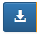 Istnieje możliwość podglądu pdf w dowolnym momencie wypełniania wniosku, ale będzie 
to tylko wydruk próbny.Ostatecznie wniosek w postaci wygenerowanego w systemie pliku pdf z nadanym 
mu automatycznie numerem oraz sumą kontrolną należy przesłać z wykorzystaniem platformy elektronicznej zgodnie z zapisami Regulaminu konkursu/naboru. Wniosek musi być podpisany elektronicznie przez Wnioskodawcę (osobę uprawnioną do podejmowania decyzji w danej Instytucji) w sposób wskazany w Regulaminie konkursu/naboru. Dopiero przesłanie wniosku w takiej formie do IOK jest uznawane jako faktyczne złożenie wniosku 
w odpowiedzi na konkurs/nabór. Potwierdzeniem złożenia jest upo, czyli Urzędowe Poświadczenie Odbioru.  INSTRUKCJA STANDARDU MINIMUM REALIZACJI ZASADY RÓWNOŚCI SZANS KOBIET I MĘŻCZYZNOcena zgodności projektów współfinansowanych z EFS, realizowanych w trybie konkursowym i pozakonkursowym, z zasadą równości szans kobiet i mężczyzn odbywa się 
na podstawie niniejszego standardu minimum. W polu B.10  istnieje obowiązek wskazania informacji niezbędnych do oceny, czy spełniony został standard minimum zasady równości szans kobiet i mężczyzn. Standard minimum składa się z 5 kryteriów oceny, dotyczących charakterystyki projektu. Uwaga!Zasada równości szans kobiet i mężczyzn nie polega na automatycznym objęciu wsparciem 50% kobiet i 50% mężczyzn w projekcie, ale na odwzorowaniu istniejących proporcji płci w danym obszarze lub zwiększaniu we wsparciu udziału grupy niedoreprezentowanej. Możliwe są jednak przypadki, w których proporcja 50/50 wynika 
z sytuacji kobiet i mężczyzn i stanowi proporcję prawidłową z perspektywy równości szans kobiet i mężczyzn. Poszczególne kryteria standardu minimum: 1. WE WNIOSKU O DOFINANSOWANIE PROJEKTU PODANO INFORMACJE, KTÓRE POTWIERDZAJĄ ISTNIENIE (ALBO BRAK ISTNIENIA) BARIER RÓWNOŚCIOWYCH W OBSZARZE TEMATYCZNYM INTERWENCJI I/LUB ZASIĘGU ODDZIAŁYWANIA PROJEKTU (Maksymalna liczba punktów możliwych do zdobycia za spełnienie tego kryterium – 1) Do przedstawienia informacji wskazujących na istnienie barier  równościowych lub ich braku należy użyć danych jakościowych i/lub ilościowych w podziale na płeć w obszarze tematycznym interwencji i/lub zasięgu oddziaływania projektu. Poprzez obszar tematyczny interwencji należy rozumieć obszary objęte wsparciem w ramach programu np. zatrudnienie, włączenie społeczne, edukację, adaptacyjność, natomiast zasięg oddziaływania projektu odnosi się do przestrzeni, której on dotyczy np. regionu, powiatu, kraju, instytucji, przedsiębiorstwa, konkretnego działu w danej instytucji. Bariery równościowe to przede wszystkim: segregacja pozioma i pionowa rynku pracy, różnice w płacach kobiet i mężczyzn zatrudnionych na równoważnych stanowiskach, wykonujących tożsame obowiązki, mała dostępność elastycznych rozwiązań czasu pracy, niski udział mężczyzn w wypełnianiu obowiązków rodzinnych, niski udział kobiet w procesach podejmowania decyzji, przemoc ze względu na płeć, niewidoczność kwestii płci w ochronie zdrowia, niewystarczający system opieki przedszkolnej lub opieki instytucjonalnej nad dziećmi do lat 3, stereotypy płci we wszystkich obszarach, dyskryminacja wielokrotna (krzyżowa) czyli ze względu na dwie lub więcej przesłanek (np. w odniesieniu do kobiet w wieku powyżej 50 lat, osób 
z niepełnosprawnościami, należących do mniejszości etnicznych). Przy diagnozowaniu barier równościowych należy wziąć pod uwagę, w jakim położeniu znajdują się kobiety i mężczyźni wchodzący w skład grupy docelowej projektu. Dlatego też istotne jest podanie nie tylko liczby kobiet i mężczyzn, ale także odpowiedź m.in. na pytania: Czy któraś z tych grup znajduje się w gorszym położeniu? Jakie są tego przyczyny? 
Czy któraś z tych grup ma trudniejszy dostęp do edukacji, zatrudnienia, szkoleń itp.? Zadaniem osoby oceniającej projekt jest ocena na podstawie przedstawionych we wniosku 
o dofinansowanie informacji faktycznego występowania lub nie podanych barier równościowych. Użyte we wniosku o dofinansowanie projektu dane mogą wykazać, iż w obszarze tematycznym interwencji i/lub zasięgu oddziaływania projektu nie występują nierówności 
ze względu na płeć. Dane te muszą być bezpośrednio powiązane z obszarem tematycznym interwencji i/lub zasięgiem oddziaływania projektu, np. jeżeli wsparcie jest kierowane 
do pracowników służby zdrowia z terenu województwa to dane powinny dotyczyć sektora służby zdrowia i/lub obszaru tego województwa. We wniosku o dofinansowanie projektu powinno się wskazać na nierówności (lub ich brak) na podstawie danych możliwych do oceny dla osób oceniających projekt. Jeżeli nie istnieją dokładne dane (jakościowe lub ilościowe), które można wykorzystać, należy skorzystać z informacji, które są jak najbardziej zbliżone do obszaru tematyki interwencji i zasięgu oddziaływania projektu. We wniosku o dofinansowanie projektu jest dopuszczalne także wykorzystanie danych pochodzących 
z badań własnych. Wymagane jest jednak w takim przypadku wskazanie w miarę dokładnych informacji na temat tego badania (np. daty jego realizacji, wielkości próby, metodologii pozyskiwania danych itd.).
2.WNIOSEK O DOFINANSOWANIE PROJEKTU ZAWIERA DZIAŁANIA, ODPOWIADAJĄCE NA ZIDENTYFIKOWANE BARIERY RÓWNOŚCIOWE 
W OBSZARZE TEMATYCZNYM INTERWENCJI I/LUB ZASIĘGU ODDZIAŁYWANIA PROJEKTU. (Maksymalna liczba punktów możliwych do zdobycia za spełnienie tego kryterium – 2) We wniosku o dofinansowanie projektu powinno się wskazać jakiego rodzaju działania zostaną zrealizowane w projekcie na rzecz osłabiania lub niwelowania zdiagnozowanych barier równościowych. Zaplanowane działania powinny odpowiadać na te bariery. Szczególną uwagę przy opisie działań należy zwrócić w przypadku rekrutacji do projektu i dopasowania odpowiednich form wsparcia dla uczestników/uczestniczek projektu wobec zdiagnozowanych nierówności. Uwaga: W tym przypadku nie zaliczamy działań na rzecz zespołu projektowego, które 
są oceniane w ramach kryterium 5. 3. W PRZYPADKU STWIERDZENIA BRAKU BARIER RÓWNOŚCIOWYCH, WNIOSEK O DOFINANSOWANIE PROJEKTU ZAWIERA DZIAŁANIA, ZAPEWNIAJĄCE PRZESTRZEGANIE ZASADY RÓWNOŚCI SZANS KOBIET I MĘŻCZYZN, TAK ABY NA ŻADNYM ETAPIE REALIZACJI PROJEKTU NIE WYSTĄPIŁY BARIERY RÓWNOŚCIOWE. (Maksymalna liczba punktów możliwych do zdobycia za spełnienie tego kryterium – 2) W przypadku kiedy we wniosku o dofinansowanie projektu nie zdiagnozowano żadnych barier równościowych, we wniosku o dofinansowanie projektu należy przewidzieć działania, zmierzające do przestrzegania zasady równości kobiet i mężczyzn, tak aby na żadnym etapie realizacji projektu te bariery się nie pojawiły. Uwaga: W tym przypadku nie zaliczamy działań na rzecz zespołu projektowego, które 
są oceniane w ramach kryterium 5. 4. WSKAŹNIKI REALIZACJI PROJEKTU ZOSTAŁY PODANE W PODZIALE NA PŁEĆ I/LUB ZOSTAŁ UMIESZCZONY OPIS TEGO, W JAKI SPOSÓB REZULTATY PROJEKTU PRZYCZYNIĄ SIĘ DO ZMNIEJSZENIA BARIER RÓWNOŚCIOWYCH ISTNIEJĄCYCH W OBSZARZE TEMATYCZNYM INTERWENCJI I/LUB ZASIĘGU ODDZIAŁYWANIA PROJEKTU. (Maksymalna liczba punktów możliwych do zdobycia za spełnienie tego kryterium – 2) Wartości docelowe wskaźników w postaci liczby osób należy podawać w podziale na płeć. We wniosku o dofinansowanie projektu powinna również znaleźć się informacja, w jaki sposób rezultaty przyczyniają się do zmniejszenia barier równościowych istniejących 
w obszarze tematycznym interwencji i/lub zasięgu oddziaływania projektu (dotyczy 
to zarówno projektów skierowanych do osób, jak i instytucji). 5. WNIOSEK O DOFINANSOWANIE PROJEKTU WSKAZUJE JAKIE DZIAŁANIA ZOSTANĄ PODJĘTE W CELU ZAPEWNIENIA RÓWNOŚCIOWEGO ZARZĄDZANIA PROJEKTEM. (Maksymalna liczba punktów możliwych do zdobycia za spełnienie tego kryterium – 1) We wniosku o dofinansowanie projektu powinna znaleźć się informacja, w jaki sposób planuje się zapewnić realizację zasady równości szans kobiet i mężczyzn w ramach procesu zarządzania projektem Informacja ta powinna zawierać propozycję konkretnych działań, jakie zostaną podjęte w projekcie w ww. obszarze. Równościowe zarządzanie projektem polega przede wszystkim na zapewnieniu, że osoby zaangażowane w realizację projektu (np. personel odpowiedzialny za zarządzanie, personel merytoryczny, personel wykonawcy/partnera) posiadają odpowiednią wiedzę w zakresie obowiązku przestrzegania zasady równości szans kobiet i mężczyzn i potrafią stosować 
tę zasadę w codziennej pracy przy projekcie. Zdobycie niniejszej wiedzy może się odbyć poprzez poinformowanie osób zaangażowanych w realizację projektu na temat możliwości 
i sposobów zastosowania zasady równości kobiet i mężczyzn w odniesieniu do problematyki tego konkretnego projektu, a także do wykonywanych przez zespół projektowy obowiązków związanych z prowadzeniem projektu. Dopuszcza się możliwość poinformowania osób 
w formie szkolenia, ale tylko i wyłącznie w przypadku, jeżeli wyrazi na to zgodę instytucja dokonująca oceny projektu, w oparciu o wskazaną we wniosku o dofinansowanie projektu uzasadnioną potrzebę, która nie będzie jednocześnie sprzeczna z zasadami udzielania pomocy publicznej i postanowieniami Wytycznych w zakresie kwalifikowalności wydatków. Działaniem podjętym na rzecz równościowego zarządzania może być również np.: włączenie do projektu (np. jako konsultantów, doradców) osób lub organizacji posiadających udokumentowaną wiedzę i doświadczenie w prowadzeniu działań 
z zachowaniem zasady równości szans kobiet i mężczyzn; zapewnienie takiej organizacji pracy zespołu projektowego, która umożliwia godzenie życia zawodowego z prywatnym (np. organizacja pracy uwzględniająca elastyczne formy zatrudnienia lub godziny pracy – o ile jest to uzasadnione potrzebami w ramach projektu). Należy jednak tutaj zwrócić uwagę, że zawieranie umów na zlecenie lub o dzieło nie zawsze oznacza stosowanie rozwiązań z zakresu godzenia życia zawodowego z prywatnym. Jeżeli we wniosku o dofinansowanie pojawia się sformułowanie, że zespołowi projektowemu zostaną zagwarantowane elastyczne formy pracy, należy wskazać dokładnie jakie działania zostaną podjęte 
w tym zakresie. Równościowe zarządzanie projektem nie polega jednak na zatrudnieniu do obsługi projektu 50% mężczyzn i 50% kobiet, ani na zwykłej deklaracji, iż projekt będzie zarządzany równościowo. Stosowanie kryterium płci w procesie rekrutacji pracowników jest niezgodne 
z prawem pracy, a stosowanie polityki równych wynagrodzeń dla kobiet i mężczyzn 
za jednakową pracę lub pracę o jednakowej wartości jest obowiązkiem wynikającym z prawa pracy, nie zaś zasady horyzontalnej. Dlatego też zróżnicowanie zespołu projektowego 
ze względu na płeć zalecane jest tam, gdzie tworzą się zespoły (partnerstwa, komitety, rady, komisje itp.) podejmujące decyzje w projekcie lub mające wpływ na jego przebieg. Warto wtedy dopilnować (o ile pozwala na to wiedza i doświadczenie poszczególnych kandydatów oraz obowiązujące uregulowania prawne), aby nie powstawały wyłącznie zespoły jednorodne płciowo.Ocena wniosków o dofinansowanie projektów zgodnie ze standardem minimum stanowi zawsze indywidualną ocenę osoby jej dokonującej. Ocena prowadzona jest na podstawie zapisów wniosku o dofinansowanie projektu oraz wiedzy i doświadczenia osoby oceniającej. Jednocześnie przy dokonywaniu oceny konkretnych kryteriów w standardzie minimum należy mieć na uwadze następujący sposób oceny:0 punktów – we wniosku o dofinansowanie projektu nie ma wskazanych żadnych informacji pozwalających na przyznanie 1 lub więcej punktów w danym kryterium oceny lub informacje wskazują, że projekt będzie prowadzić do dyskryminacji 
ze względu na płeć. 1 punkt – kwestie związane z zakresem danego kryterium w standardzie minimum zostały uwzględnione przynajmniej częściowo lub nie są w pełni trafnie dobrane 
w zakresie kryterium 2, 3 i 4. W przypadku kryterium 1 i 5 przyznanie 1 punktu oznacza, że kwestie związane z zakresem danego kryterium w standardzie minimum zostały uwzględnione wyczerpująco, trafnie lub w sposób możliwie pełny, biorąc pod uwagę charakterystykę danego projektu. 2 punkty (nie dotyczy kryterium 1 i 5) – kwestie związane z zakresem danego kryterium w standardzie minimum zostały uwzględnione wyczerpująco, trafnie 
lub w sposób możliwie pełny, biorąc pod uwagę charakterystykę danego projektu. W przypadku negatywnej oceny projektu wynikającego z niespełnienia kryteriów horyzontalnych (w tym zgodności z zasadą równości szans kobiet i mężczyzn) oceniający jest zobowiązany do wskazania uzasadnienia dla tej oceny w ramach karty oceny merytorycznej wniosku o dofinansowanie. Rekomendowane jest również wskazanie przez osobę oceniającą uzasadnienia dla przyznania punktów za poszczególne kryteria oceny standardu minimum. Jako rozbieżność w ocenie standardu minimum należy uznać pozytywną ocenę wniosku pod kątem spełniania standardu minimum przez jednego z oceniających, przy jednoczesnej negatywnej ocenie przed drugiego oceniającego. Rozbieżnością nie jest natomiast różnica w ocenie poszczególnych kryteriów standardu minimum. Maksymalna liczba punktów do uzyskania wynosi 6 ponieważ kryterium nr 2 i 3 
są alternatywne. Alternatywność tą należy rozumieć w sposób następujący: w przypadku stwierdzenia występowania barier równościowych oceniający bierze pod uwagę kryterium 
nr 2 w dalszej ocenie wniosku o dofinansowanie projektu (wybierając jednocześnie 
w kryterium nr 3 wartość „0”), zaś w przypadku braku występowania ww. barier – bierze pod uwagę kryterium nr 3 (analogicznie wybierając jednocześnie w kryterium nr 2 wartość „0”). Wniosek o dofinansowanie projektu nie musi uzyskać maksymalnej liczby punktów za każde kryterium standardu minimum (wymagane są co najmniej 3 punkty). Brak uzyskania 
co najmniej 3 punktów w standardzie minimum jest równoznaczne z odrzuceniem wniosku lub zwróceniem go do uzupełnienia (w przypadku projektów pozakonkursowych). Każde kryterium oceny w standardzie minimum jest oceniane niezależnie od innych kryteriów oceny. Nie zwalnia to jednak od wymogu zachowania logiki konstruowania wniosku o dofinansowanie. Jeżeli we wniosku o dofinansowanie zostanie wykazane 
np. że zdiagnozowane bariery równościowe w danym obszarze tematycznym interwencji i/lub zasięgu oddziaływania projektu dotyczą kobiet, natomiast we wskaźnikach zostanie zapisany podział na płeć ze wskazaniem na zdecydowanie większy udział mężczyzn 
we wsparciu, to osoba oceniająca może taki projekt skierować do uzupełnienia (w przypadku projektów pozakonkursowych) lub w przypadku projektów konkursowych obniżyć punktację w standardzie minimum za dane kryterium oceny – w związku z brakiem logiki pomiędzy poszczególnymi elementami wniosku o dofinansowanie projektu. Wyjątki: Jeżeli projekt należy do wyjątku od standardu, to należy w punkcie dotyczącym spełniania zasady opisać dlaczego to jest wyjątek, na jakiej podstawie tak uznano.Wyjątki stanowią projekty, w których niestosowanie standardu minimum wynika z: profilu działalności wnioskodawców ze względu na ograniczenia statutowe 
(np. Stowarzyszenie Samotnych Ojców lub teren zakładu karnego). Profil działalności wnioskodawców oznacza, iż w ramach statutu (lub innego równoważnego dokumentu) istnieje jednoznaczny zapis, iż wnioskodawca przewiduje w ramach swojej działalności wsparcie skierowane tylko do jednej z płci. W przypadku tego wyjątku statut może być zweryfikowany przed podpisaniem umowy o dofinansowanie projektu. Natomiast na etapie przygotowania wniosku o dofinansowanie projektu, musi zostać podana w treści wniosku informacja, że ten projekt należy do tego wyjątku od standardu minimum – ze względu na ograniczenia wynikające z profilu działalności. zamkniętej rekrutacji Przez zamkniętą rekrutację należy rozumieć sytuację, gdy projekt obejmuje – ze względu na swój zasięg oddziaływania – wsparciem wszystkich pracowników/personel konkretnego podmiotu, wyodrębnionej organizacyjnie części danego podmiotu lub konkretnej grupy podmiotów wskazanych we wniosku o dofinansowanie. Przykładem może być skierowanie projektu tylko i wyłącznie 
do pracowników działu projektowania w firmie produkującej odzież, pod warunkiem,
że wsparciem zostaną objęte wszystkie osoby pracujące w tym dziale lub skierowanie wsparcia do pracowników całego przedsiębiorstwa – pod warunkiem, że wszystkie osoby z tego przedsiębiorstwa zostaną objęte wsparciem. W treści wniosku o dofinansowanie projektu musi zostać podana informacja, że ten projekt należy 
do wyjątku od standardu minimum ze względu na zamkniętą rekrutację – wraz z uzasadnieniem. W celu potwierdzenia, że dany projekt należy do wyjątku, powinno się wymienić z indywidualnej nazwy podmiot lub podmioty, do których jest skierowane wsparcie w ramach projektu. Uwaga!Zaleca się aby w przypadku projektów, które należą do wyjątków, również zaplanować działania zapewniające przestrzeganie zasady równości szans kobiet i mężczyzn – pomimo,  iż nie będą one przedmiotem oceny za pomocą kryteriów oceny ze standardu minimum.Jeżeli po zaznaczeniu właściwych check-boxów budżet nie jest aktywny (nie da się dodawać pozycji), należy się upewnić czy w punkcie C.1 wniosku, wszystkie zadania zostały odpowiednio przyporządkowane do lidera lub partnerówUwaga!Złożenie wniosku zablokuje możliwość jego dalszej edycji. Istnieje możliwość wycofania złożonego w ten sposób wniosku poprzez kliknięcie ikonki  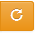 Należy pamiętać, iż złożenie wniosku wyłącznie w systemie LSI nie jest uznawane 
za złożenie wniosku do IOK.